 2022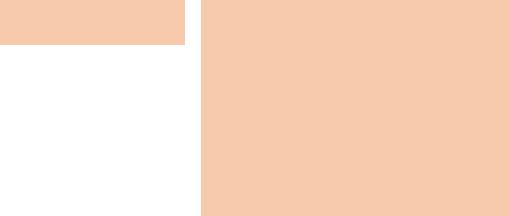 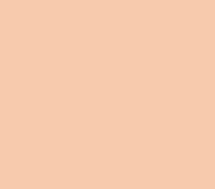 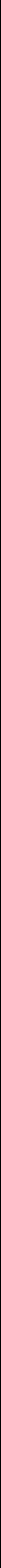 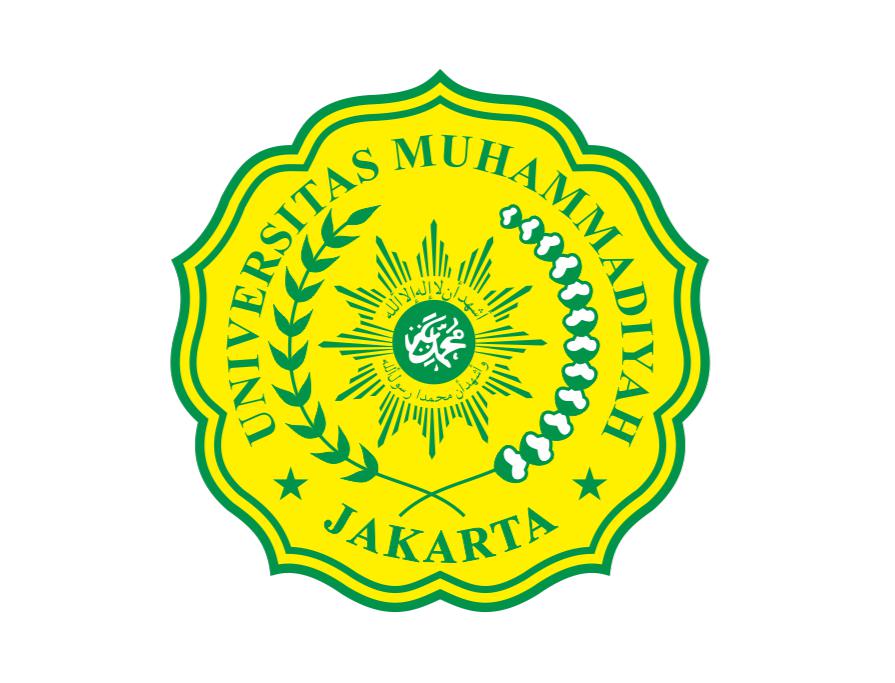 BUKU PANDUAN PRAKTIK PROFESI KEPERAWATAN MEDIKAL BEDAH T.A 2022-2023 GANJILKoordinator Profesi KMB:Ns. Diana Irawati.M.Kep.Sp.Kep.MB0310018003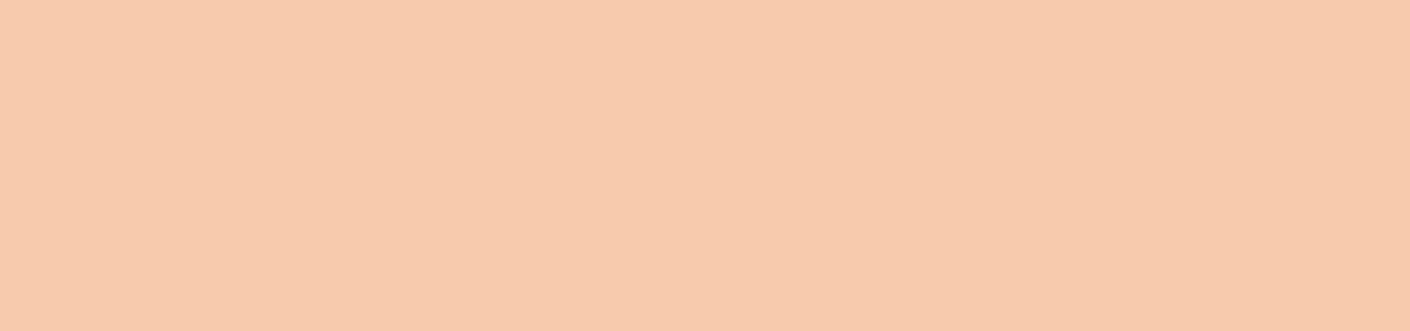 PROGRAM STUDI PROFESI NERS FAKULTAS ILMU KEPERAWATAN UNIVERSITAS MUHAMMADIYAH JAKARTAJln. Cempaka Putih Tengah 1/1 Jakarta Pusat 10510Tlp/fax: 021-42802202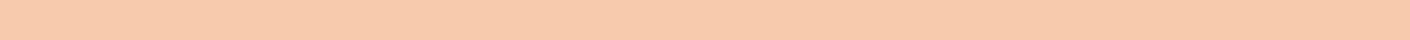 VISI DAN MISI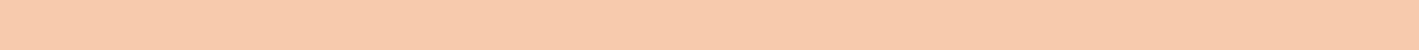 FAKULTAS ILMU KEPERAWATAN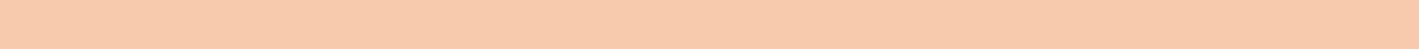 VisiMenjadi Fakultas yang kompetitif dan terkemuka di bidang ilmu-ilmu keperawatan berlandaskan nilai-nilai Islami tahun 2025.MisiMenyelenggarakan pendidikan yang unggul dan berkualitas bidang ilmu-ilmu keperawatan dengan menggunakan Kurikulum Berbasis Kompetensi (KBK) dan mengacu kepada Kerangka Kualifikasi Nasional Indonesia, berdasarkan nilai-nilai Islam dan etik keprofesioan untuk menghasilkan lulusan yang memiliki kompetensi keilmuan dan keterampilan keperawatan yang berakhlak mulia dan berdaya saingMenyelenggarakan dan mengembangkan pengabdian kepada masyarakat untuk mewujudkan kemandirian masyarakat hidup sehat diberbagai rentang kehidupanMengembangkan riset-riset inovatif dibidang ilmu-ilmu keperawatan untuk mendukung pengembangan ilmu keperawatan dan mewujudkan pelayanan keparawatan berbasis evidence basedMeningkatkan jejaring pendidikan keperawatan ditingkat nasional maupun internasional untuk memperkuat jati diri fakultas ditatanan globalMUQADDIMAH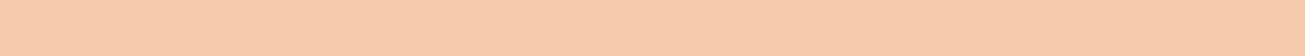 “Bacalah dengan (menyebut) nama Tuhanmu yang menciptakan. Dia telah menciptakan manusia dari segumpal darah, bacalah dan Tuhanmulah Yang Maha Pemurah, yang mengajarkan manusia dengan perantaraan kalam. Dia mengajarkan manusia apa yang tidak diketahuinya.” (Qs. Al-Alaq 96 : 1-5)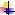 “Tuntutlah ilmu dan belajarlah (untuk ilmu) ketenangan dan kehormatan diri, dan bersikaplah rendah hati kepada orang yang mengajar kamu “. (HR. Ath-Thabrani)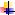 “Tuntutlah ilmu, sesungguhnya menuntut ilmu adalah pendekatan diri kepada Allah Azza wajalla, dan mengajarkannya kepada orang yang tidak mengetahuinya adalah sodaqoh. Sesungguhnya ilmu pengetahuan menempatkan orangnya, dalam kedudukan terhormat dan mulia (tinggi). Ilmu pengetahuan adalah keindahan bagi ahlinya di dunia dan di akhirat”. (HR. Ar-Rabii')“Barangsiapa merintis jalan mencari ilmu maka Allah akan memudahkan baginya jalan ke surga”. (HR. Muslim)“Katakanlah adakah sama orang-orang yang mengetahui dengan orang-orang yang tidak mengetahui ? …….” ( Qs. Az-Zumar 39 : 9 )“Yaitu orang-orang mengingt Allah SWT sambil berdiri atau duduk dan dalam keadaan berbaring dan mereka memikirkan tentang penciptaan langit dan bumi seraya berkata “ Ya Tuhan Kami tiadalah engkau menciptakan-Mu dengan sia-sia Maha suci engaku maka peliharalah kami dari siksaan neraka “ (Qs. Ali Imron 3: 191)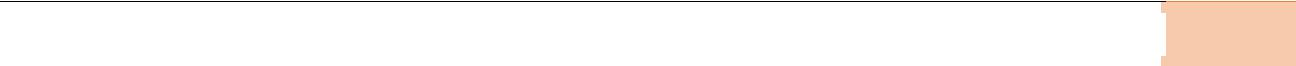 VISI DAN MISI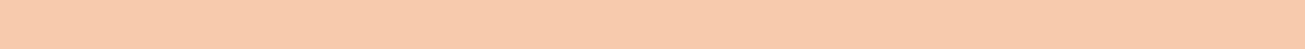 PROGRAM STUDI NERS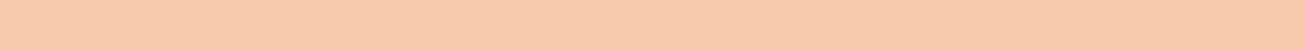 Visi :Menjadi Program Studi Ners FIK UMJ yang unggul, Islami, kompetitif dan pusat rujukan bagi pengembangan pendidikan tinggi keperawatan Islam di tingkat nasional tahun 2015 dan tingkat internasional tahun 2020.Misi:Mengembangkan program pendidikan ners berkualitas berstandar nasional dengan keunggulan keperawatan klinik neurovaskuler dan menyesuaikan dengan standar internasional dengan dilandasi oleh nilai-nilai Islami.Melakukan riset-riset inovatif terus menerus untuk pengembangan IPTEK keperawatan dan menerapkannya untuk kemaslahatan umat.Berperan aktif dalam mengembangkan program pengabdian masyarakat dan membina masyarakat melalui asuhan keperawatan Islami serta berpartisipasi aktif strategis melalui organisasi profesi, asosiasi pendidikan ners dan pemerintah dibidang kesehatan.Mengembangkan jejaring bebas-aktif dalam pendidikan keperawatan di tingkat nasional maupun internasional.PRECEPTOR/FASILITATORPreceptor Klinik RSIJ Cempaka PutihPreceptor Klinik RSPADPreceptor Klinik RS POLRIPreceptor Klinik RSUD TarakanPreceptor Klinik RSUP PersahabatanPreceptor Klinik RS PELNIPreceptor Klinik RS Tugu KojaPreceptor Klinik RSIJ SukapuraPraktik Profesi KMB | FIK-UMJ	4PRAKTIK PROFESI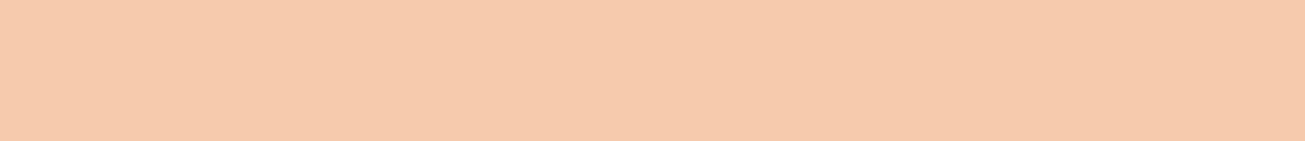 KEPERAWATAN MEDIKAL BEDAHTAHUN AKADEMIK 2022-2023 GENAP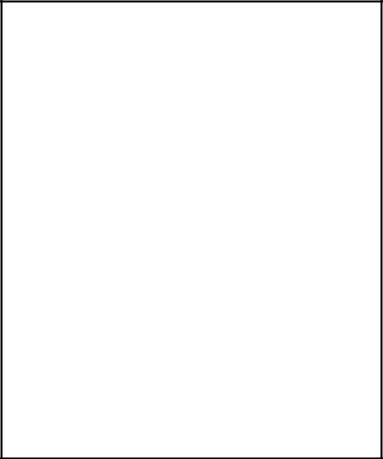 Foto 3X4Nama Preceptee : ...................................................................NPM	: ...................................................................PROGRAM STUDI PROFESI NERS FAKULTAS ILMU KEPERAWATAN UNIVERSITAS MUHAMMADIYAH JAKARTAJl. Cempaka Putih Tengah I/1 Jakarta Pusat, Kode Pos 10510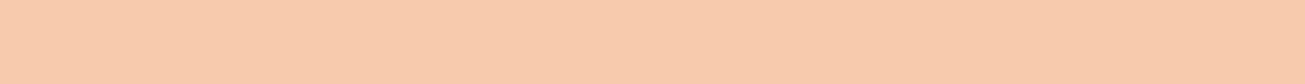 Telp/Faks: 021-42802202Praktik Profesi KMB | FIK-UMJ	5KATA PENGANTAR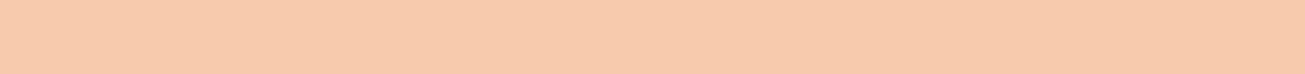 Puji syukur kehadirat Allah SWT yang telah memberikan Taufik dan Hidayah-Nya kepada penulis dalam menyelesaikan Buku Pedoman Praktik Profesi Keperawatan Medikal Bedah sesuai dengan yang direncanakan. Program Klinik ini terdiri atas Deskripsi Umum, Capaian pembelajaran, Strategi Pembelajaran, Tata Tertib, dan Evaluasi.Praktik Profesi Keperawatan Medikal Bedah ini merupakan proses memantapkan semua kompetensi yang telah dimiliki pada program akademik, dirancang untuk memberikan kesempatan kepada Preceptee mengaplikasikan asuhan keperawatan dan keterampilan prosedural dalam merawat pasien pada usia dewasa ditatanan klinik. Preceptee akan dipandu dalam melaksanakan pembelajaran klinik baik melalui kegiatan yang terstruktur bersama fasilitator/ pembimbing/ preceptor/ clinical instruktur, secara individual maupun kelompok.Kepada berbagai pihak yang terlibat dalam penyusunan Program ini, kami ucapkan terimakasih. Semoga Allah SWT mencatatnya sebagai amal kebajikan. Masukan/ saran konstruktif sangat diharapkan dari berbagai pihak untuk penyempurnaan Program ini di masa mendatang.Jakarta, 19 Oktober 2022ttd,Tim PenyusunDAFTAR ISIHalamanVISI MISI	1MUQADIMAH	2PRECEPTOR KLINIK/AKADEMIK	3IDENTITAS PRECEPTEE	4KATA PENGANTAR	5DAFTAR ISI	6BAB I PENDAHULUAN	7BAB II DESKRIPSI MATA KULIAH	8BAB III PROSES PEMBELAJARAN	11BAB IV EVALUASI	14DAFTAR KASUS DAN TARGET PENCAPAIAN KMB	16DAFTAR KETERAMPILAN DAN TARGET PENCAPAIAN KMB	17LAMPIRAN-LAMPIRAN:Lampiran 1: Format Kontrak BelajarLampran 2 : Daftar Kasus Dan Tingkat Pencapaian Keperawatan Medikal BedahLampiran 3 : Daftar Keterampilan Klinik dan Tingkat Pencapaian Keperawatan Medikal BedahLampiran 4: Daftar nama PrecepteeLampiran 5 : Jadwal Praktek/BimbiinganLampiran 6: Format Asuhan KeperawatanLampiran 7: Format ujian dan resumeLampiran 8: Lembar Penilaian Kinerja ProfesionalitasLampiran 9: Lembar Penilaian Pre dan Post ConferenceLampiran 10: Lembar Penilaian Laporan AkhirLampiran 11: Lembar Penilaian SeminarLampiran 12: Lembar Penilaian UjianBAB IPENDAHULUANMata ajar Keperawatan Medikal Bedah (KMB) tahap profesi merupakan sintesa dari konsep dan prinsip mata ajar keperawatan klinik melalui penerapan ilmu dan teknologi keperawatan dalam memberikan asuhan keperawatan pada klien dewasa yang sedang atau cenderung mengalami perubahan fisiologis ataupun struktur tubuh.Keperawatan Medikal Bedah tahap profesi ini dipelajari oleh Preceptee FIK–UMJ di tahap profesi dalam kurikulum pendidikan Ners tahun 2015, dengan jumlah kredit 6 SKS dan lama pembelajaran adalah 6 minggu, termasuk proses evaluasi.Pelaksanaan kegiatan dilakukan diklinik (rumah sakit), kegiatan penunjang seperti presentasi kasus dapat dilakukan di ruang kelas (kampus) dengan metodologi laporan kasus, diskusi kelompok, seminar dan pada saat proses juga dilaksanakan evaluasi dalam bentuk laboran kinerja klinik, laporan kasus dan uji akhir dalam bentuk praktek pada kasus nyata.BAB IIDESKRIPSI MATA KULIAHNAMA MATA KULIAH KODE MATA AJAR SEMESTER SKS: Keperawatan Medikal Bedah: MKP 16004: 1: 6 sksDESKRIPSI MATA KULIAHPraktik  profesi  keperawatan  medikal  bedah  merupakan  program  yangmenggunakan hasil penelitian terkini yang berkaitan dengan keperawatan pada orang dewasa. Praktik Profesi Keperawatan Medikal Bedah mencakup asuhan keperawatan pada klien dewasa dalam konteks keluarga yang mengalami masalah pemenuhan kebutuhan dasarnya akibat gangguan satu sistem (organ) ataupun beberapa sistem (organ) tubuhnya.CAPAIAN PEMBELAJARAN MATA AJARMelakukan komunikasi yang efektif dalam pemberian asuhan keperawatan pada orang dewasa.Menggunakan keterampilan interpersonal yang efektif dalam kerja tim.Menggunakan teknologi dan informasi kesehatan secara efektif dan bertanggung jawab.Menggunakan langkah-langkah pengambilan keputusan etis dan legal.Memberikan asuhan peka budaya dengan menghargai etnik, agama atau faktor lain dari setiap klien yang unik.Mengkolaborasikan berbagai aspek dalam pemenuhan kebutuhan kesehatan klien dewasa.Mendemonstrasikan keterampilan teknis keperawatan yang sesuai dengan dengan standar yang berlaku atau secara kreatif dan inovatif agar pelayanan yang diberikan efisien dan efektif.Mengembangkan pola pikir kritis, logis dan etis dalam mengembangkan asuhan keperawatan orang dewasa.Memberikan asuhan yang berkualitas secara holistik, kontinyu dan konsisten.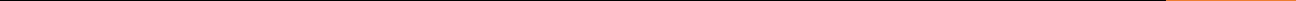 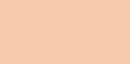 Menjalankan fungsi advokasi untuk mempertahankan hak klien agar dapat mengambil keputusan untuk dirinya.Mempertahankan lingkungan yang aman secara konsisten melalui penggunaan strategi manajemen kualitas dan manajemen risiko.Melaksanakan pelayanan kesehatan sesuai dengan kebijakan yang berlaku dalam bidang kesehatan.Memberikan dukungan kepada tim asuhan dengan mempertahankan akontabilitas asuhan keperawatan yang diberikan .Mewujudkan lingkungan bekerja yang kondusif.Mengembangkan potensi diri untuk meningkatkan kemampuan professional.Berkontribusi dalam mengembangkan profesi keperawatan.Menggunakan hasil penelitian untuk diterapkan dalam pemberian asuhan keperawatanBESARAN SKS DAN ALOKASI WAKTUBesaran SKS pada mata Keperawatan Medikal Bedah Tahap Profesi ini adalah 6 SKS, dengan rincian waktu:6 SKS x 16 minggu efektif x 170 menit	= 16320 menit/ semester = 272 jam/semester=  272/8 jam = 34 hari/6 mg efektifDengan demikian pelaksanaan Profesi KMB selama 6 minggu.PELAKSANAAN PRAKTEK Pelaksanaan Profesi KMB adalah:Putaran I (Kelompok I dan III) = 21 Maret – 14 Mei 2022 Putaran II (Kelompok II) = 16 Mei – 25 Juni 2022 Libur Idul Fitri: 28 April – 07 Mei 2022JUMLAH PRECEPTEEJumlah Keseluruhan Preceptee yang berproses dalam profesi Keperawatan Medikal Bedah sebanyak : 87 Preceptee yang terbagi dalam:Preceptee praktek sebanyak 87 yang terbagi dalam 3 kelompok dan 2 tahap(daftar Preceptee terlampir).Putaran I (kelompok I dan III)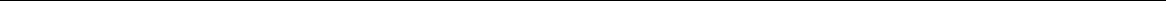 = 57 Preceptee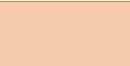 Putaran II (kelompok II)= 30 PrecepteeBAB IIIPROSES PEMBELAJARANPOLA UMUM PEMBIMBING KLINIK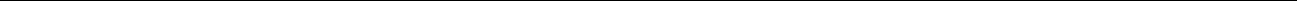 METODE PEMBELAJARANPelaksanaan profesi dilaksanakan selama 6 minggu dari hari Senin sampai hari Sabtu Dinas sore jam 15.30 s/d 20.30 WIBPERSIAPAN :Kemampuan preceptor akademik dan klinik & preceptee : Panduan pembelajaran dan system aplikasiFasilitas internet, laptop & smartphone harus disiapkanMemastikan kesiapan baik preceptor maupun precepteeA. METODE PEMBELAJARANMetode PembelajaranKonference (pre dan post conference) melalui daring dan luringPre conference merupakan proses diskusi yang bertujuan untuk mengetahui kesiapan preceptee dan rencana kegiatan setiap harinyaPre Conference dapat diawali dengan absen preceptee, saat absen berlangsung, preceptee wajib muncul di layar monitor. (Jika pembelajaran daring). Pada pembelajaran luring, preceptor klinik melakukan pre conference kesiapan preceptee dalam mengambil kasus resume dan kelolaan.Post conference merupakan proses diskusi yang bertujuan untuk mengevaluasi kegiatan asuhan keperawatan, self evaluasi dari preceptee dan rencana kegiatan selanjutnya, metode postconference dapat dilakukan melalui diskusi daring dan luring.Proses conference akan dinilai oleh preceptorPenugasan klinikSelama praktek (6 minggu) / pembelajaran daring, preceptee diberi penugasan klinik yang terdiri dari:Minggu 1  Bimbingan secara online menggunakan Ms Team atau Zoom Meeting, dilakukan selama 3 hari, preceptee membuat kontrak belajar dan orientasi (kontrak belajar harus disetujui oleh preceptor akademik dan klinik). 3 hari berikutnya, preceptee dan preceptor mengidentifikasi kasus-kasus yang akan di bahas untuk minggu berikutnya serta review konsep dasar penyakit.Minggu 2  Bimbingan secara online menggunakan Ms Team atau Zoom Meeting, melakukan pengkajian sampai dengan menegakkan diagnosa keperawatan sesuai dengan kontrak belajar yang telah disepakati (Buat dengan pendekatan pengkajian pasien resume (data pengkajian smp identifikasi masalah keperawatan saja termasuk patofosiologi sesuai kasus). Masing-masing preceptee, membuat 4 laporan resume/ minggu. Kasus resume dapat diperoleh dari preceptor ataupun dari preceptee. JumlahLaporan minggu ke 2 adalah laporan resume sebanyak 4 kasus/preceptee.Minggu 3 s.d 6Proses pelaksanaan praktek secara luring di RS sesuai jadwal yang sudah ditentukan, preceptee melakukan asuhan keperawatan/kasus kelolaan pada pasien sesuai dengan kontrak yang telah disepakati (menggunakan pendekatan proses keperawatan, minimal 3 hari kelolaan). Masing-masing preceptee membuat 1 kasus lengkap/Minggu.Jumlah laporan kelolaan/preceptee adalah 4 kasus.Kasus kelolaan didapat selama preceptee berdinas di RSProses diskusi kasus untuk bimbingan online: Kasus yang ditentukan Þ Dikerjakan oleh preceptee Þ Dibahas Bersama/dipresentasikan Þ Preceptor membuat penilaian tugas dan diskusi Þ Preceptee membuat laporan akhir penugasan sesuai dengan tugas mingguan.Proses diskusi kasus untuk bimbingan luring/offline: Preceptor klinik atau akademik, memberikan feedback langsung terhadap ketercapaian laporan masing-masing preceptee.Minggu 6 : Ujian akhir KMB.Penugasan tertulisTelaah Jurnal KeperawatanMasing-masing kelompok membahas 1 jurnal keperawatan sesuai dengan kelompok presentasi dan dibahas bersama saat seminar.Presentasi / seminarSetiap kelompok/ruangan akan melakukan seminar pada kasus yang telah dikelola. Seminar mulai dilaksanakan pada minggu ke 4 dan 5. Pelaksanaan seminar sesuai dengan table dibawah ini.Jadwal seminar, silahkan preceptee membuat kontrak waktu dengan preceptor yang di tunjuk. Peserta seminar adalah seluruh preceptee yang sedang mengikuti stase KMB.Seminar dilakukan melalui pembelajaran e – Learning/daring (Mic Teams)Tugas seminar dibuat dalam makalah dan PPT yang akan dipresentasikan oleh preceptee. Susunan makalah : Bab 1 : Konsep Dasar Penyakit, Bab 2 : Konsep ASKEP, Bab 3 : Pembahasan Kasus (analisa data, diagnose keperawatan, intervensi sesuai diagnose keperawatan, patofisiologi sesuai kasus ), bab 4 : Jurnal penelitian terkait kasus.Makalah yang sudah di selesaikan, minimal 1 hari sebelum seminar, sudah dikirimkan ke preceptor.SUPERVISI/UJIANPelaksanan ujian dilakukan dengan beberapa modifikasi sebagai berikut :  Supervisi/Ujian dengan sistem daring :Supervisi dilakukan pada minggu ke 5. Supervisi dilakukan dengan membahas kasus masing-masing preceptee untuk menilai kesiapan preceptee sebelum ujian dilakukan. Jadwal supervisi disepakati dengan preceptor akademik.Ujian akan dilakukan mulai minggu ke 6.Koordinator mata ajar akan membuat jadwal ujian beserta penguji.Preceptee akan diberikan kasus ujian, diberikan waku untuk menyelesaikan tugas tersebut selama ± 2 jam lalu dilakukan responsi.Untuk penilaian procedural, preceptee diberikan waktu 3 hari dalam menyelesaikan video procedural yang ditentukan saat responsi ujian.Preceptee presentasi PPT tersebut pada hari supervisi (satu persatu masuk ke dalam Mc Teams) dan menjawab pertanyaan – pertanyaan dari penguji.Selama presentasi berlangsung, mahasiwa wajib menyalakan kamera/menunjukkan wajah di Mc Teams.Sebaiknya tidak menggunakan HP saat ujian, agar memudahkan proses.Setelah sesi tanya jawab selesai, peserta supervisi dapat leave grup dan dilanjutkan peserta ujian berikutnya.Jika nilai preceptee dianggap belum memenuhi kriteria kelulusan,maka akan dilakukan remedial.Ujian dengan pasien klinik/ Dilakukan secara luring/offlinePreceptee pada hari ujian akan mendapatkan kasus sesuai dengan ruangan/RS yang di tunjukPreceptee diberikan waktu 2 jam untuk menyelesaikan ASKEP sesuai format ujianASKEP yang sudah dikerjakan akan di responsi oleh 2 pengujiPsikomotor dinilai dengan cara melihat langsung preceptee melakukan prosedur pada pasienKompilasi nilai responsi dan psikomotor menjadi nilai ujian KMB.Jika nilai ujian belum memenuhi batas lulus, maka akan dilakukan remedial.TATA TERTIBPreceptee praktek menggunakan seragam sesuai ketentuan institusi.Preceptee wajib berpakaian rapi, sopan, bersih dan harum.Preceptee wajib mengikuti kegiatan praktek dari awal sampai dengan akhir, sesuai dengan jadwal yang ditentukan.Mengisi absensi pada lembar absen (Luring) dan format monitoring absensi (daring).Kehadiran praktek sebanyak 100 %Preceptee wajib membawa Alat pelindung diri (APD) dan Nursing Kit selama berdinas.Jika berhalangan hadir :Izin untuk tidak melakukan praktik hanya diberikan oleh Koordinator pada kasus-kasus tertentu ( anak, orang tua, suami/istri atau yang bersangkutan sakit serta dapat menunjukkan surat sakit ) harus mengganti sesuai hari tidak masuk.Jika tidak hadir tanpa keterangan, maka harus mengganti dengan rumus : 2 n.Penggantian hari praktik harus diketahui oleh preptor klinik dan koordinator Mata Ajar.Jika tidak hadir selama 5 hari berturut-turut tanpa keterangan, maka Preceptee dinyatakan tidak lulus.Selama praktek, preceptor akademik dan preceptor klinik berhak menegur / tidak meluluskan Preceptee yang tidak bertindak profesional dalam bersikap ( tidak jujur, bersikap asal-asalan dsb).BAB IVEVALUASILog bookDirect Observasional of Prosedure skill/ (Target keterampilan klinik)Case testSOCA – Student Oral Case AnalysisCritical insidence report.Problem solving skillKasus lengkap, kasus singkatPortfolio / Seminar kasusEvaluasi yang digunakan dalam proses pembelajaran praktek profesi ini adalah meliputi penilaian individu dan kelompok, dengan presentase sebagai berikut :KRITERIA KELULUSAN :Preceptee dinyatakan lulus jika :Memenuhi kehadiran 100 %Mendapat nilai minimal 70/ Nilai Mutu B.Mematuhi semua tata tertibPraktik Profesi KMB | FIK-UMJ	17Daftar Referensi:Ackley, B. J. & Ladwig, G. B. (2013). Nursing Diagnosis Handbook: An Evidence-Based Guide to Planning Care, 10e. Mosby elsevier.Barber B, Robertson D, (2012).Essential of Pharmacology for Nurses, 2nd edition, Belland Bain Ltd, GlasgowBulechek, G. M. & Butcher, H. K. McCloskey Dochterman, J. M. & Wagner, C. (2012). Nursing Interventions Classification (NIC), 6e. Philladelphia: Mosby ElsevierDudek,S. G. (2013). Nutrition Essentials for Nursing Practice, 7th. Lippincott: William WilkinsJohnson, M., Moorhead, S., Bulechek, G. M., Butcher, H. K., Maas, M. L. & Swanson, S. (2011). NOC and NIC Linkages to NANDA-I and Clinical Conditions: Supporting Critical Reasoning and Quality Care, 3e. Philladelphia: Mosby ElsevierLewis S.L, Dirksen S. R, Heitkemper M.M, Bucher L, Harding M. M, (2014). Medical Surgical Nursing, Assessment and Management of Clinical Problems. Canada: Elsevier.Lynn P. (2011). Taylor's Handbook of Clinical Nursing Skill, China: Wolter Kluwer HealthMadara B, Denino VP, (2008). Pathophysiology; Quick Look Nursing, 2nd ed. Jones and Barklet Publisher, SudburyMcCance, K.L. & Huethe, S. E. (2013). Pathophysiology: The Biologic Basis for Disease in Adults and Children, 7e. ElsevierMoorehead, S., Johnson, M., Maas, M.L. & Swanson, E. (2012). Nursing Outcomes Classification (NOC): Measurement of Health Outcomes, 5e. Mosby Elsevier.Nanda International. (2014). Nursing Diagnoses 2015-17: Definitions and Classification(Nanda International). Philladelphia: Wiley BlackwellSilverthorn, D. U. (2012). Human Physiology: An Integrated Approach (6th Edition)Skidmore-Roth, Linda (2009). Mosby's 2009 nursing drug reference Toronto : MosbyLampiran 1Lampiran 2DAFTAR KASUS DAN TINGKAT PENCAPAIAN KEPERAWATAN MEDIKAL BEDAH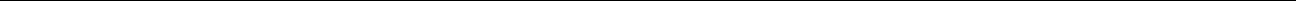 Lampiran 3DAFTAR KETERAMPILAN KLINIK DAN TINGKAT PENCAPAIAN KEPERAWATAN MEDIKAL BEDAH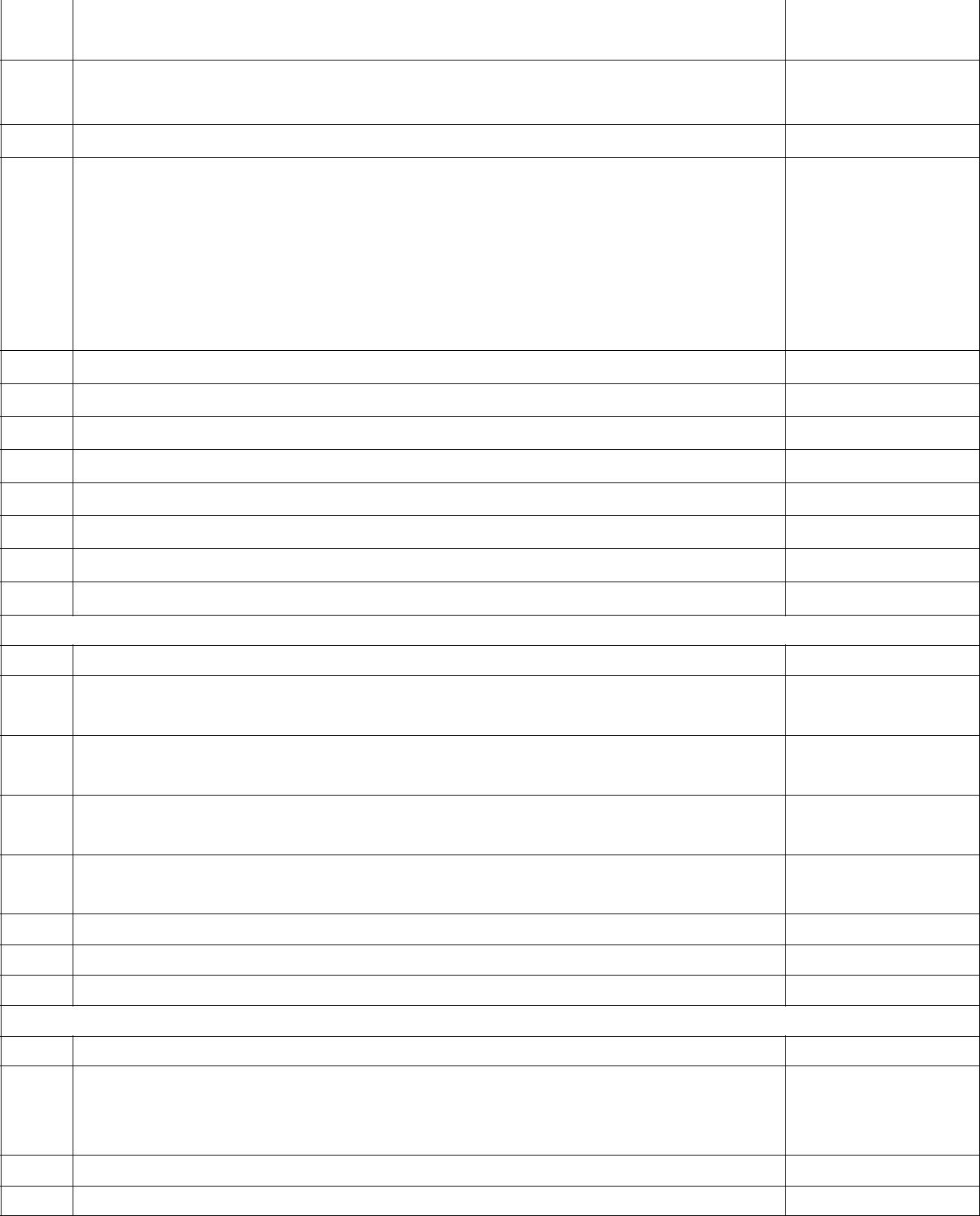 PencapaianMelakukan pengkajian awal terdiri dari : Alergi, Alasan masuk RS, Riwayat 22ontrol2222 (genogram),Melakukan pemeriksaan fisik (head to toe)Melakukan pemeriksaan neurologi dasar : GCS, Pupil, Fungsi motoric, Fungsi sensibilitas, Fungsi saraf kranial, Tanda rangsang meningeal, Tingkat keparahan stroke dengan Skala NIHSS, Tingkat kecacatan/ ketunaan dengan skaka Rankin, Prognosa stroke dengan skala Orpington, Skrining fungsi menelanMelakukan Pemeriksaan dan analisa spirometriMelakukan pengkajian Status psikososial dan ekonomi6Melakukan pengkajian Risiko jatuh7Melakukan pengkajian Status fungsional8Melakukan pengkajian Tingkat nyeri9Melakukan pengkajian Skrining gizi10    Melakukan pengkajian kebutuhan edukasi11    Melakukan pengkajian Kebutuhan Discharge planningMemenuhi kebutuhan oksigen12    Monitoring tanda perburukan fungsi pernafasan13 Memberikan oksigen: simple mask, rebreathing mask, non-rebreathing mask, tracheostomy tube14 Melakukansuctioning: nasotracheal, Oropharyngeal, Nasopharyngeal, close suction15 Melakukan perawatan trakeostomi : perawatan tube, membersihkan luka, ganti balutan16 Melakukan perawatan WSD : ganti balutan, ganti botol, membuang cairan17    Melakukan chest physioterapi18    Melakukan postural drainage19    Melakukan pengukuran Incentive spirometryMemenuhi kebutuhan sirkulasi dan cairan 20 Melakukan interpretasi rekaman EKG21 Melakukan pemberian darah : mengecek instruksi, mencocokan identitas, memberikan darah, monitor selama pemberian, evaluasi reaksi transfusi22    Melakukan monitoring dan evaluasi efekifitas stocking elastis23    Melakukan pemberian posisi kepala netralNoKeterampilan Klinik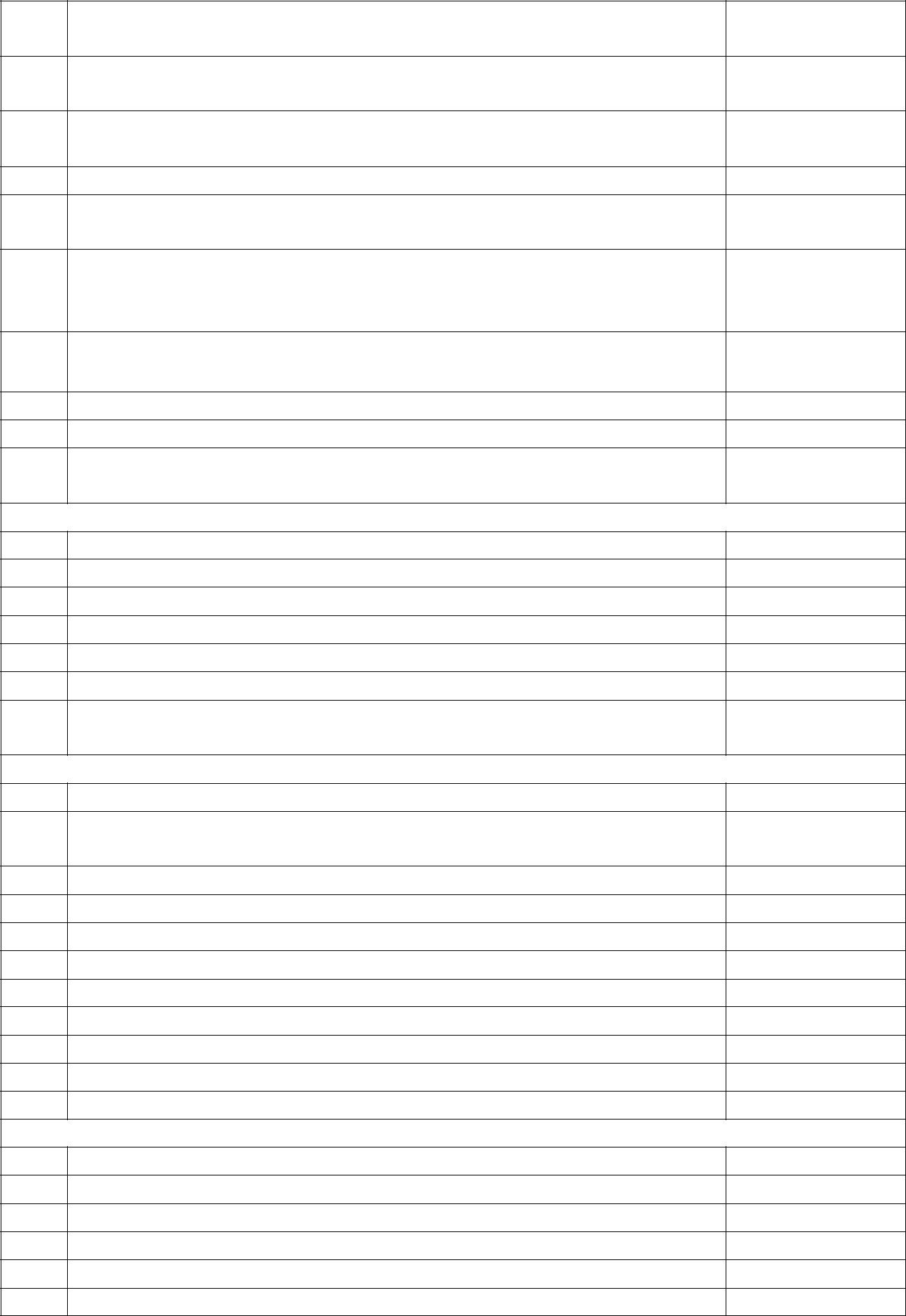 TingkatPencapaianMelakukan tatalaksana klien terpasang EVD (External Ventrikular Drainage)Melakukan tatalaksana klien dengan peningkatan tekanan intrakranialMelakukan aspirasi pada klien dengan ekstravasasiMemberikan kompres hangat/ dingin pada klien dengan ekstravasasiMelakukan talaksana keperawatan klien yang akan diberikan 23ontrol2323 dan produk darah yg membutuhkan observasi khususMelakukan perawatan Central line/Peripherally Inserted Central Line (PICC) catheterMelakukan Perawatan AV shunt/ CDLMengukur CVPMelakukan penekanan di area perdarahan pada klien dengan radioterapiMelakukan pemasangan Tube feeding / NasogastricMemberikan nutrisi per oral pada pasien berisiko tinggiMemberikan nutrisi melalui Tube feeding / NasogastricMelakukan interpretasi hasil pemeriksaan gula darahMelatih fungsi menelan pada klien dengan disfagiaMelakukan irigasi NGTMemberikan makan secara oral pada klien post tindakan brakhiterapi nasofaringMelakukan pemasangan intermitten kateterMelakukan pemasangan kateter urin / Douer 23ontrol23 laki-laki/ perempuanMelakukan enemaMelakukan manual evakuasi faesesMelakukan perawatan sistostomyMelakukan perawatan kolostomyMelakukan monitoring dan evaluasi keseimbangan cairanMelepas kateter menetapMelakukan perawatan peritoneal dialisisMelakukan perawatan klien hemodialisisMelakukan irigasi kateter / bladderMengkaji risiko 23ontrol2323 ( Skala Norton/ Skala Braden)Melakukan perawatan kulit pada klien resiko tinggiMelaksanakan alih baring dengan five pillowMelakukan Range of Motion (ROM) pada kasus pathologisMelakukan ambulasi dengan alat bantu jalanMelakukan perubahan posisi dengan metode logrollPraktik Profesi KMB | FIK-UMJ	23NoKeterampilan Klinik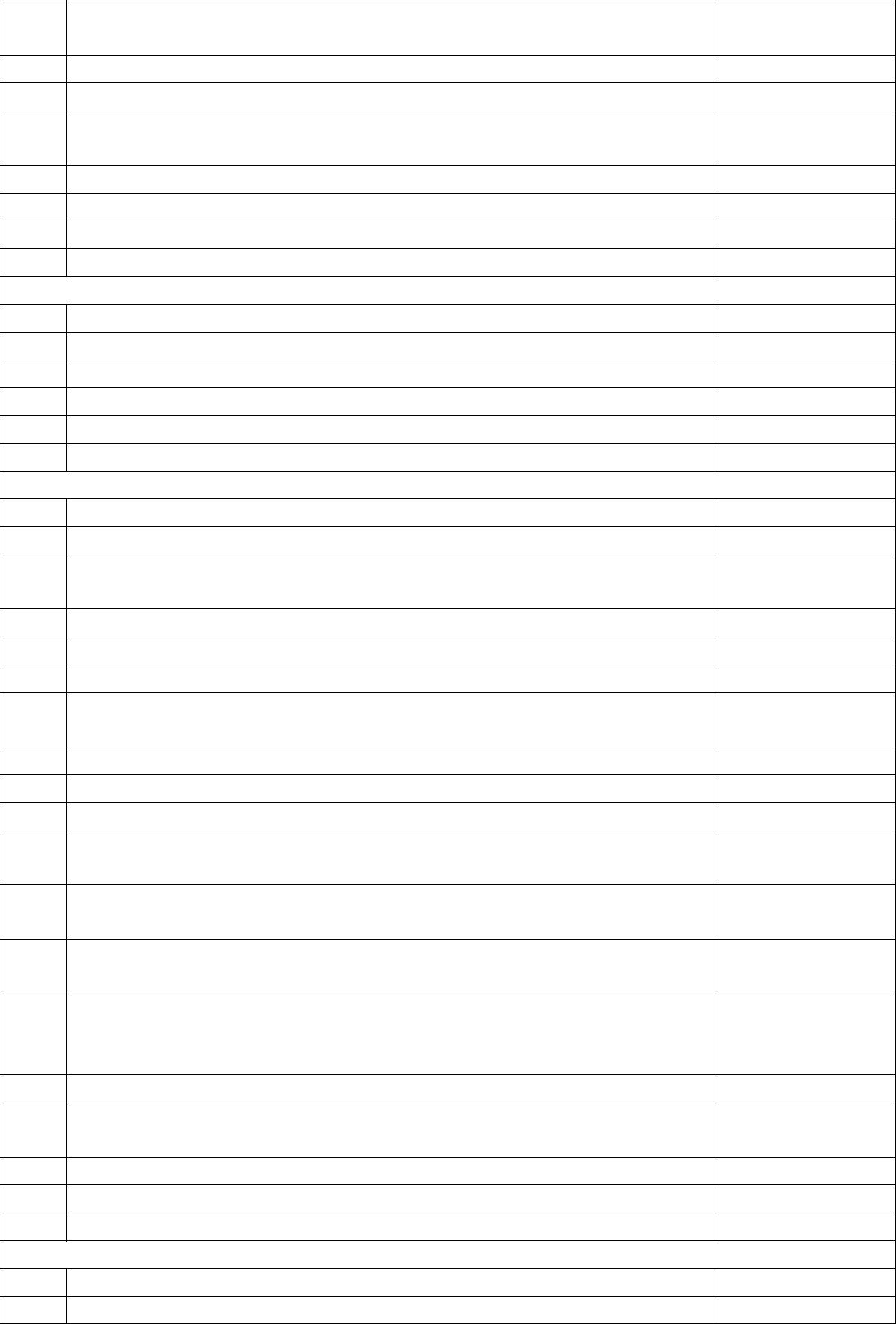 TingkatPencapaianMelatih klien berjalan dengan alat bantu: tongkat; walkerMelakukan mobilisasi pada klien paska operasiMelakukan perawatan klien dengan traksi : skin traksi, skeletal traksi, Hallow traksi, kotrel traksiMelakukan perawatatan eksternal immobilisasi : cast/ gipsMelatih mobilisasi pada klien paska amputasiMelakukan penatalaksanaan posisi pada klien gangguan jantungMelatih mobilisasi pada klien dengan gangguan jantungMemenuhi kebutuhan istirahat dan tidurMengidentifikasi faktor yang mempengaruhi masalah tidurMelakukan penilaian skala nyeriMelakukan hipnotherapy, imajinasi terpimpinMelakukan evaluasi pemberian relaksanMelakukan pencegahan cidera selama klien tidurMelakukan tindakan untuk penurunan distraksi lingkunganMemenuhi kebutuhan personal hygiene, integumenMemandikan klien dengan kondisi kritisMelakukan perawatan mulut klien dengan penurunan kesadaranMonitoring dan evaluasi pencapaian pemenuhan kebutuhan personal hygieneMelakukan perawatan luka grade II dan IIIMelakukan perawatan luka ulkus gangreneMelakukan perawatan luka / pin external fikasasi (Illizarov)Melakukan perawatan area penusukan pin (pin site care)Melakukan perawatan drainMelakukan perawatan luka post operasi diameter > 5 cmMelakukan perawatan luka operasi dengan dehiscene, 24ontrol2424, infeksi, dan nyeriMelakukan perawatan luka kanker dewasa dan anak dengan perdarahan, high 24ontrol2424, infeksi, bau, dan nyeriMelakukan perawatan luka simple fistula dengan high 24ontrol2424, maserasi, eskoriasiMelakukan perawatan luka percuteus tube: 24ontrol2424my, neprostomi, trachesotomi, sistostomi, trans bilier hepatic dengan infeksi, maserasi, eskoriasi.Melakukan perawatan luka kaki 24ontrol24 tanpa penyulitMelakukan perawatan luka arterial dan venous ulcer dan bandaging tanpa penyulitMelakukan perawatan luka post radiasiMelakukan irigasi mataMelakukan irigasi telingaMelakukan pemakaian hipothermi atau hiperthermi blanketMelakukan pemberian antipiretikPraktik Profesi KMB | FIK-UMJ	24NoKeterampilan Klinik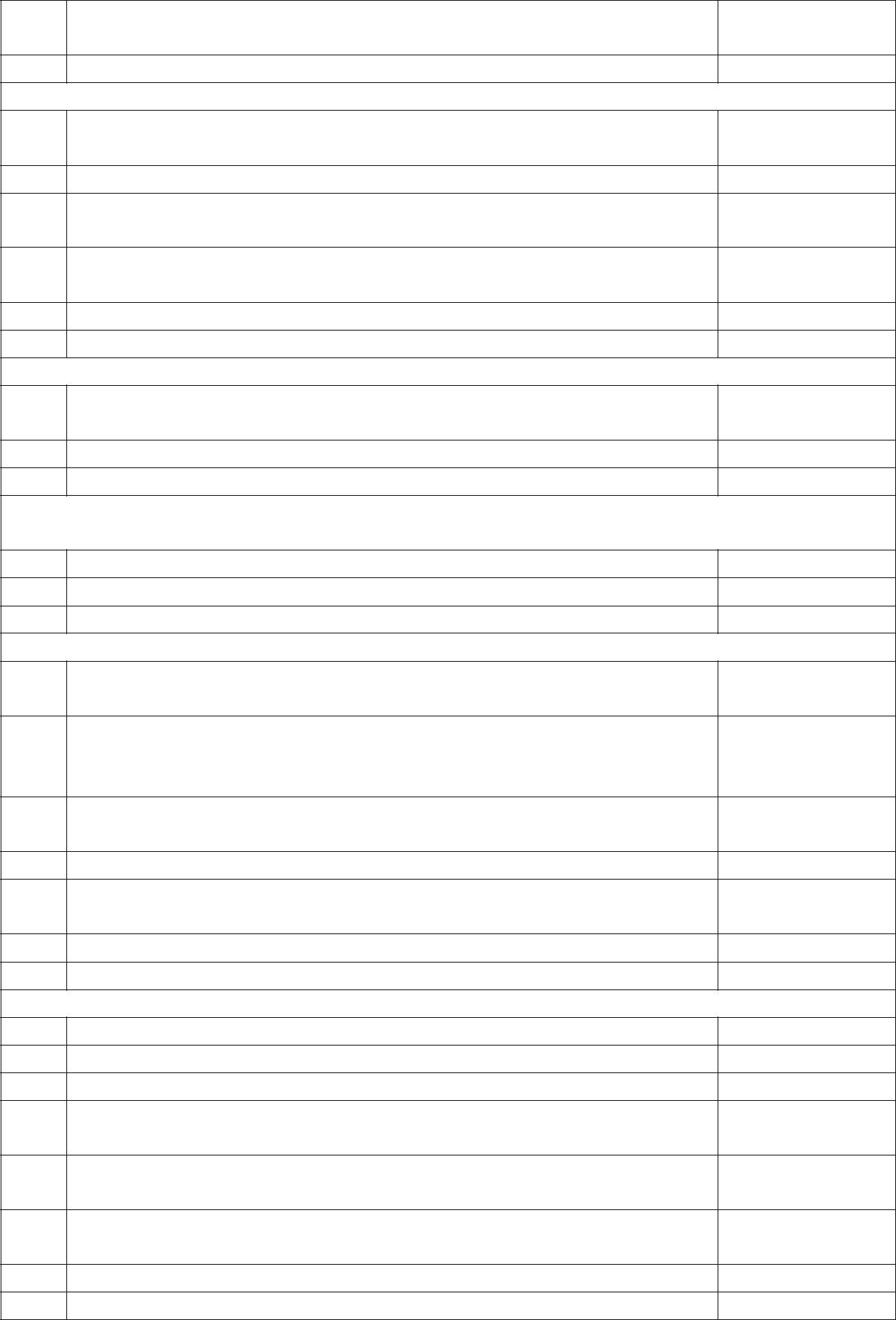 TingkatPencapaianMelakukan monitoring suhu tubuh klienMemenuhi keselamatan klienMelakukan pengkajian ulang jatuh dengan skala morse, hamty damty, time up and goMelakukan edukasi klien yang beresiko jatuh tinggiMelakukan tindakan pencegahan mencederai diri dengan restrain fisikMelakukan tindakan pencegahan mencederai diri dengan restrain obatMelakukan evaluasi efektifitas penggunaan matras antidekubitusMelakukan penggantian alat tenun pada klien kondisi kritisMemenuhi kebutuhan dalam komunikasiMelakukan penatalaksanaan pemulangan klien (edukasi 25ontrol, obat dan aktivitas)Memenuhi kebutuhan spiritualMelakukan perawatan terminal dengan pendekatan spiritualMelakukan penatalaksanaan keperawatan pada klien kemoterapi, target therapi, bioterapiMelakukan tindakan pemberian kemoterapiMembersihkan tumpahan kemoterapi dengan spill kitMelakukan pelepasan infus saat terjadi ekstravasasiMelakukan penatalaksanaan keperawatan radioterapiMelakukan persiapan klien untuk tindakan radiasi internal (ablasi )Melakukan persiapan klien untuk tindakan implantasi Melakukan pengelolaan paket alat selama tindakan brakhiterapi: ginekologi dan head and neckMelakukan monitoring klien selama tindakan brakhiterapi: implantasiMelakukan persiapan klien untuk tindakan radiasi seluruh tubuhMendampingi klien selama simulasi : observasi perdarahan dan aspirasiMelakukan timbang terima klien ke perawat ruanganMelakukan observasi kesadaranMelakukan monitoring klien selama EMGMelakukan persiapan pada klien yang akan dilakukan EEGMelakukan monitoring klien selama EEGMelakukan persiapan pada klien yang akan dilakukan NO (Neuro Opthalmologi dan Otologi)Melakukan monitoring klien selama dilakukan NO (Neuro Opthalmologi dan Otologi)Melakukan pemeriksaan menggunakan tools: MMSE (Mini Mental State Exam)Melakukan terapi kognitifMelakukan persiapan klien paska operasi kasus bedah syarafPraktik Profesi KMB | FIK-UMJ	25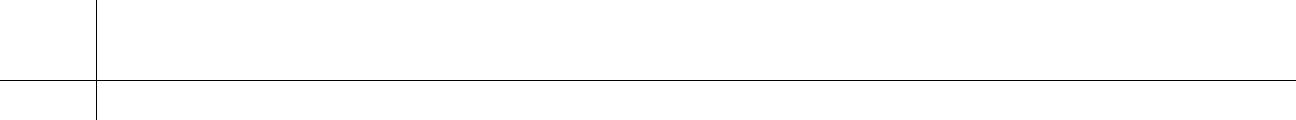 Lampiran 4DAFTAR KELOMPOK KMB PROFESI PUTARAN I KELOMPOK I PROGRAM STUDI NERS FAKULTAS ILMU KEPERAWATAN UNIVERSITAS MUHAMMADIYAH JAKARTA TAHUN AKADEMIK 2021-2022/GENAP BIMBINGAN DARING MINGGU 1 DAN 2Lampiran 5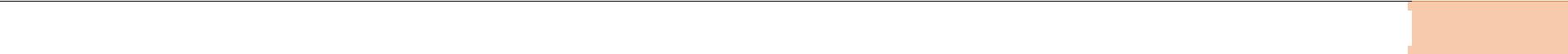 DAFTAR KELOMPOK KMB PROFESI PUTARAN I KELOMPOK III PROGRAM STUDI NERS FAKULTAS ILMU KEPERAWATAN UNIVERSITAS MUHAMMADIYAH JAKARTA TAHUN AKADEMIK 2022-2023/Ganjil  BIMBINGAN DARING MINGGU 1 DAN 2DAFTAR KELOMPOK KMB PROFESI PUTARAN II KELOMPOK II PROGRAM STUDI NERS FAKULTAS ILMU KEPERAWATAN UNIVERSITAS MUHAMMADIYAH JAKARTA TAHUN AKADEMIK 2022-2023/Ganjil BIMBINGAN DARING MINGGU 1 DAN 2Jadwal Bimbingan DARING Minggu 1-2Kelompok I dan III Putaran ICatt: Untuk bimbingan daring minggu 1 dan 2, preceptor akademik melakukan bimbingan 2x/hrJam bimbingan silahkan disepakati dengan preceptor akademikJadwal Bimbingan DARING Minggu 1-2Kelompok II Putaran IICatt: Jam bimbingan silahkan disepakati dengan preceptor akademikJadwal Bimbingan DARING Minggu 3-6Kelompok I dan III Putaran I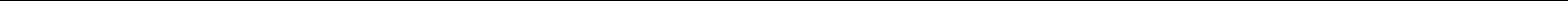 Jadwal Bimbingan DARING Minggu 3-6Kelompok II Putaran IIPraktik Profesi KMB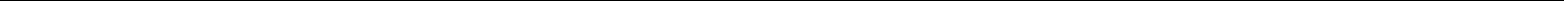 Praktik Profesi KMBLampiran 6PROGRAM STUDI ILMU KEPERAWATANFIK - UNIV. MUHAMMADIYAH JAKARTA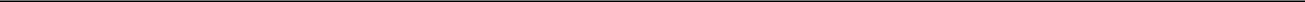 PENGKAJIAN DATA DASARA. Identitas diri klienAlamat	: …………………............................…………………....................……...........................................................................................................Keluarga terdekat yg dapat dihubungi (orang tua, wali,suami,istri dan lain-lain)Pekerjaan : …………………... Pendidikan : …………………… Alamat : …………………………....................................................................... ...........................................................................................................Praktik Profesi KMBStatus Kesehatan saat iniJika pasien yang akan anda ambil menjadi pasien kelolaan  bukan pasien baru maka anda harus membuat resume kondisi pasien sejak pasien masuk RS sampai sebelum anda bertemu/mengkaji pasien  selanjutnya isi point 3................................................................................................................................................................................................................................................................................................................................................................................................................................................................................................................................................................................................................................................................................................................................................................................................................................................................................................................................................................................................................................................................................................................................................................................................................................................................................................................................................................................................................................................................................................................................................................................................................................................................................................................................................................................................................................................................................................................................................................................................................................................................................................................................................................................................................................................................................................................................................................................................................................................................................................................................................................................................................................................................................................................................................................................................................................................................................................................................................................................................................................................................................................................................................................................................................................................................................................................................................................................................................................................................................................................................................................................................................................................................................................................................................Praktik Profesi KMBJika pasien yang akan dijadikan pasien kelolaan merupakan pasien baru masuk RS maka kajian langsung pada point no. 3Keluhan utama saat ini :kaji secara terperinci keluhan pasien........................................................................................................................................................................................................................................................................................................................................................................................................................................................................................................................................................................................................................................................................................................................................................................................................................................................................................................................................................................................................................................................................................................................................................................................................................................................................................................................................................................................................................................................................................................................................................................................................................................................................................................................................................................................................................................................................................................................................................................................................................................................................................................................................................Riwayat kesehatan yang laluPenyakit yang pernah dialami: kaji secara terperinci................................................................................................................................................................................................................................................................................................................................................................................................................................................................................................................................................................................................................................................................................................................................................................................................................................................................................................................................................................................................................................................................................................................................................................................................................................................................................................................................................................................................................................................................................................Praktik Profesi KMB................................................................................................................................................Kebiasaan pasien sebelum sakit:  kaji secara terperinci(merokok, obat, nutrisi, eliminasi, aktivitas, istirahat tidur, pekerjaan, sexualitas)................................................................................................................................................................................................................................................................................................................................................................................................................................................................................................................................................................................................................................................................................................................................................................................................................................................................................................................................................................................................................................................................................................................................................................................................................................................................................................................................................................................................................................................................................................................................................................................................................................................................................................................................................................................................................................................................................................................................................................................................................................................................................................................................................................................................................................................................................................................................................................................................................................................................................................................................................................................................................................................................................................................................................................................................................................................................................................................................................................................................................................................................................................................................................................................................................................................................................................................................................................................................................................................................................................................................................................................................................................................................................................................................................................................................................................................................................................................................................................................................................................................Praktik Profesi KMBD. Riwayat keluargaGenogram: Buat 3 generasiKondisi lingkungan Jelaskan kondisi lingkungan yang mempengaruhi kondisi penyakit sekarang................................................................................................................................................................................................................................................................................................................................................................................................................................................................................................................................................................................................................................................................................................................................................................................................................................................................................................................................................................................................................................................................................................................................................................................................................................................................................................................................................................................................................................................................................................................................................................................................................................................................................................................................................................................................Praktik Profesi KMBF. Aspek psikososial, mekanisme koping dan aspek spiritual................................................................................................................................................................................................................................................................................................................................................................................................................................................................................................................................................................................................................................................................................................................................................................................................................................................................................................................................................................................................................................................................................................................................................................................................................................................................................................................................................................................................................................................................................................................................................................................................................................................................................................................................................................................................................................................................................................................................................................................................................................................................................................Pengkajian fisikKesadaran: kualitatif ……………………………………..GCS: E…….M……V…….Tanda-tanda vital:TD…………mmHg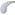 Nadi ……..x/mnt, kekuatan …………………, irama …………………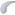 Suhu……..°C,RR…………x/mnt, irama ……………………, suara napas………………………….Data lain terkait dengan TTV ………………………………………………………….................................................................................................................................................................................................................................................................................................................................................................................................................................................................Praktik Profesi KMB................................................................................................................................................Kepala dan leherRambut: distribusi, tekstur.........................................................................................................................................................................................................................................................................................................................................................................................................Mata: palpebra, bola mata (nervus III, IV, VI, lapang pandang, ketajaman), sklera, konjungtiva, pupil (nervus II)..................................................................................................................................................................................................................................................................................................................................................................................................................................................................................................................................................................................................................................................................................................................................................................................................................Muka:  bentuk, simetris, kelemahan otot wajah (nervus VII)..................................................................................................................................................................................................................................................................................................................................................................................................................................................................................................................................................................................................................................................................................................................................................................................................................Telinga, hidung, tenggorokan:Telinga  bentuk, keluaran, tes pendengaran, tes keseimbangan............................................................................................................................................................................................................................................................................................................................................................................................................................................................................................................................................Praktik Profesi KMB...................................................................................................................................Hidung  bentuk, keluaran, tes penciuman.....................................................................................................................................................................................................................................................................................................................................................................................................................................................................................................................................................................................................................................................................................................................................................................................................................................................................................................................................................Tenggorokan  bentuk, JVP, tes kemampuan menelan........................................................................................................................................................................................................................................................................................................................................................................................................................................................................................................................................................................................................................................................................................................................................................................................................................................................................................................................................................................................................................................................................................Gigi dan mulut  kelengkapan gigi dan mulut, kebersihan...........................................................................................................................................................................................................................................................................................................................................................................................................................................................................................................................................................................................................................................................................................................................................................................................................................................................................................................................................................................................................................................................................................................................................................................................................................Praktik Profesi KMBDadaa.  System kardiovaskulerInspeksi  denyutan nadi apikal………………………………………………………………………………………………..………………………………………………………………………………………………..………………………………………………………………………………………………..Palpasi  denyut nadi apical………………………………………………………………………………………………..………………………………………………………………………………………………..………………………………………………………………………………………………..Perkusi………………………………………………………………………………………………..………………………………………………………………………………………………..………………………………………………………………………………………………..………………………………………………………………………………………………..Auskulasi………………………………………………………………………………………………..………………………………………………………………………………………………..………………………………………………………………………………………………..………………………………………………………………………………………………..………………………………………………………………………………………………..………………………………………………………………………………………………..Praktik Profesi KMBSystem pernapasanInspeksi  usaha bernapas, penggunaan otot bantu perbapasan, bentuk, kesimetrisan, konfigurasi dada………………………………………………………………………………………………..………………………………………………………………………………………………..………………………………………………………………………………………………..………………………………………………………………………………………………..………………………………………………………………………………………………..………………………………………………………………………………………………..Palpasi  expansi paru, taktil premitus………………………………………………………………………………………………..………………………………………………………………………………………………..………………………………………………………………………………………………..………………………………………………………………………………………………..Perkusi………………………………………………………………………………………………..………………………………………………………………………………………………..………………………………………………………………………………………………..………………………………………………………………………………………………..Auskultasi………………………………………………………………………………………………..………………………………………………………………………………………………..Praktik Profesi KMB………………………………………………………………………………………………..MamaeInspeksi………………………………………………………………………………………………..………………………………………………………………………………………………..………………………………………………………………………………………………..………………………………………………………………………………………………..………………………………………………………………………………………………..Palpasi………………………………………………………………………………………………..………………………………………………………………………………………………..………………………………………………………………………………………………..………………………………………………………………………………………………………………………………………………………………………………………………………………………………………………………………………………………AxilaPalpasi  expansi paru, taktil premitus, denyut nadi apical..............................................................................................................................................................................................................................................................................................................................................................................................................................…………………………………………………………………………………………………..Praktik Profesi KMB…………………………………………………………………………………………………..Abdoment  system pencernaan, perkemihan, reproduksiInspeksi  bentuk, kesimetrisan, letak umbilicus, warna kulit, pergerakan dinding abdomen…………………………………………………………………………………………………..…………………………………………………………………………………………………..…………………………………………………………………………………………………..…………………………………………………………………………………………………..…………………………………………………………………………………………………..…………………………………………………………………………………………………..Auskultasi  bising usus…………………………………………………………………………………………………..…………………………………………………………………………………………………..Palpasi…………………………………………………………………………………………………..…………………………………………………………………………………………………..…………………………………………………………………………………………………..…………………………………………………………………………………………………..Perkusi…………………………………………………………………………………………………...………………………………………………………………………………………………..…………………………………………………………………………………………………..…………………………………………………………………………………………………..Praktik Profesi KMBGenitaliaInspeksi  bentuk, kebersihan, keluaran……………………………………………………………………………………………..…………………………………………………………………………………………..……………………………………………………………………………………………..Palpasi……………………………………………………………………………………………………………………………………………………………………………………………..……………………………………………………………………………………………………………………………………………………………………………………………..EkstremitasInspeksi  bentuk, Kesimetrisan, warna, integritas……………………………………………………………………………………………………………………………………………………………………………………………..……………………………………………………………………………………………………………………………………………………………………………………………..……………………………………………………………………………………………………………………………………………………………………………………………..Palpasi  kekuatan otot……………………………………………………………………………………………………………………………………………………………………………………………..Praktik Profesi KMBData Laboratorium:Hasil pemeriksaan diagnostik lain:Pengobatan:Praktik Profesi KMBPatofisiologi berdasarkan kasusPraktik Profesi KMBContoh lembar analisa Data  selanjutnya lembarankembangkan sendiri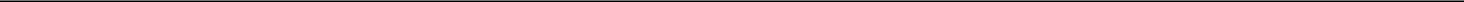 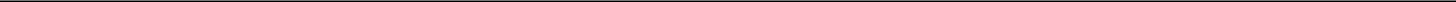 Jakarta,(.....................................................)Praktik Profesi KMBContoh Lembar Rencana Perawatan  selanjutnya isikolom kembangkan sendiri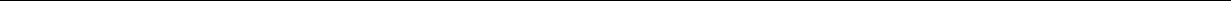 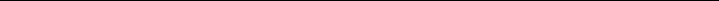 Praktik Profesi KMBLampiran 7FORMAT UJIAN KLINIK DAN RESUME KMBPROGRAM STUDI ILMU KEPERAWATANUNIVERSITAS MUHAMMADIYAH JAKARTAA. Identitas diri klienPengkajianRiwayat KeperawatanPraktik Profesi KMBb.  Pemeriksaan Fisikc.	Pemeriksaan Penunjang dan therapyPraktik Profesi KMBd. Pathofisiologi berdasarkan kasusPraktik Profesi KMB1. Diagnosa KeperawatanData PenunjangIntervensi :1.2.3.4.dstPraktik Profesi KMBDiagnosa KeperawatanData PenunjangIntervensi :1.2.3.4.dstPraktik Profesi KMBDiagnosa KeperawatanData PenunjangIntervensi :1.2.3.4.dstPraktik Profesi KMBLampiran 8FORMAT PENILAIAN PRAKTEK KLINIK KMBPROGRAM STUDI ILMU KEPERAWATANUNIVERSITAS MUHAMMADIYAH JAKARTA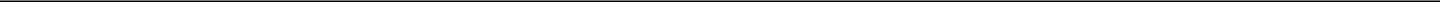 Praktik Profesi KMB | FIK-U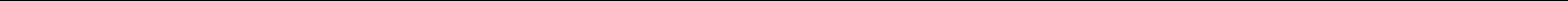 Lampiran 9FORMAT PENILAIAN PRAKTEK KLINIK KMBPROGRAM STUDI ILMU KEPERAWATANUNIVERSITAS MUHAMMADIYAH JAKARTAFORMAT PENILAIAN PRE DAN POST KONFERENSIPembimbingPraktik Profesi KMB | FIK-ULampiran 10FORMAT PENILAIAN PRAKTEK KLINIK KMBPROGRAM STUDI ILMU KEPERAWATANUNIVERSITAS MUHAMMADIYAH JAKARTAFORMAT PENILAIAN LAPORAN KASUSPraktik Profesi KMB | FIK-ULampiran 11FORMAT PENILAIAN PRAKTEK KLINIK KMBPROGRAM STUDI ILMU KEPERAWATANUNIVERSITAS MUHAMMADIYAH JAKARTAFORMAT PENILAIAN LAPORAN PORTOFOLIO/LOGBOOKPraktik Profesi KMB | FIK-ULampiran 12FORMAT PENILAIAN PRAKTEK KLINIK KMBPROGRAM STUDI ILMU KEPERAWATANUNIVERSITAS MUHAMMADIYAH JAKARTAFORMAT PENILAIAN SEMINARPresentasi topik :Kelompok	:Praktik Profesi KMB | FIK-ULampiran 13FORMAT PENILAIAN PRAKTEK KLINIK KMBPROGRAM STUDI ILMU KEPERAWATANUNIVERSITAS MUHAMMADIYAH JAKARTAFORMAT PENILAIAN UJIAN PRAKTEK KLINIKPraktik Profesi KMB | FIK-U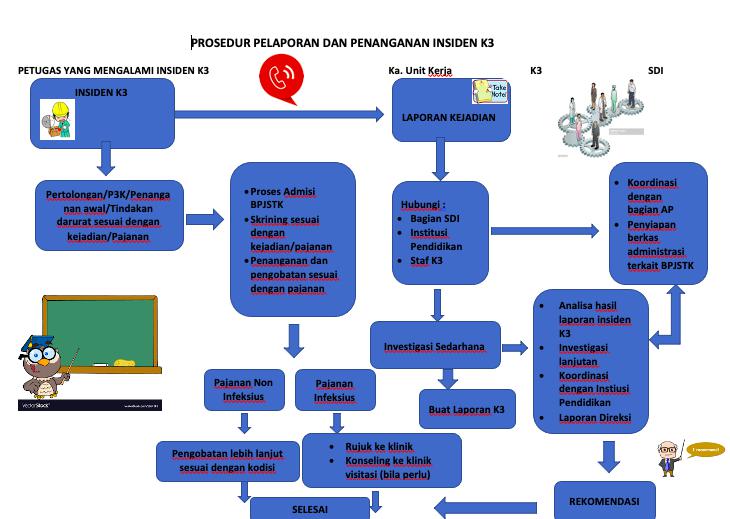 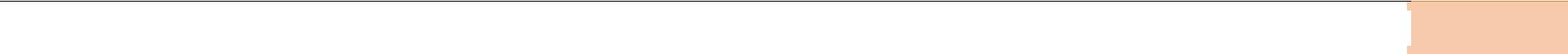 Praktik Profesi KMB | FIK-UMJ2Praktik Profesi KMB | FIK-UMJ31.Diana Irawati0310018003082125215616 diana.irawati@umj.ac.id082125215616 diana.irawati@umj.ac.id082125215616 diana.irawati@umj.ac.id082125215616 diana.irawati@umj.ac.id2.Dr. Yani Sofiani03080174020813 14415725 kmb.yani@gmail.com0813 14415725 kmb.yani@gmail.com0813 14415725 kmb.yani@gmail.com0813 14415725 kmb.yani@gmail.com3.Fitrian Rayasari0318107401 08129593689 fitrianrayasari@gmail.com0318107401 08129593689 fitrianrayasari@gmail.com0318107401 08129593689 fitrianrayasari@gmail.com0318107401 08129593689 fitrianrayasari@gmail.com0318107401 08129593689 fitrianrayasari@gmail.com4.Abdu Rahim Kamil0331128903085710395004 iamkamile@gmail.com085710395004 iamkamile@gmail.com085710395004 iamkamile@gmail.com085710395004 iamkamile@gmail.com5Iyar Siswandi0324129106081384518240  iyarsiswandi24@gmail.com 081384518240  iyarsiswandi24@gmail.com 081384518240  iyarsiswandi24@gmail.com 081384518240  iyarsiswandi24@gmail.com Praktik Profesi KMB | FIK-UMJ6Praktik Profesi KMB | FIK-UMJ7Praktik Profesi KMB | FIK-UMJ8menghantarkanPreceptee dalam adaptasi profesiPreceptee dalam adaptasi profesiuntuk dapatmenerimapendelegasiankewenangan  secara  bertahap  ketika  melakukan  asuhankewenangan  secara  bertahap  ketika  melakukan  asuhankewenangan  secara  bertahap  ketika  melakukan  asuhankewenangan  secara  bertahap  ketika  melakukan  asuhankeperawatan   profesional, memberikankeperawatan   profesional, memberikanpendidikankesehatan, menjalankankesehatan, menjalankanfungsi  advokasipada  klien,  membuatkeputusanlegal  danetik  sertaPraktik Profesi KMB | FIK-UMJ9Praktik Profesi KMB | FIK-UMJ10TujuanTujuanTahapTahapWaktuKegiatan PrecepteeKegiatan PrecepteeKegiatan PrecepteeKegiatan PreceptorKegiatan PreceptorKegiatan PreceptorKegiatan PreceptorPembelajaranPembelajaranKegiatanKegiatan•DisesuaikanDisesuaikanPraPraktek haria) Kontrak programa) Kontrak programa) Kontrak program•Memperkenalkan diriMemperkenalkan diriMemperkenalkan diriMemperkenalkan diripada tahappada tahapInteraksiInteraksi1-3dengan Koor MAdengan Koor MAdengan Koor MAMemberikan masukanMemberikan masukanMemberikan masukanMemberikan masukankegiatan klinikkegiatan klinikdanPraktek harib) Membuat kontrakb) Membuat kontrakb) Membuat kontrak•Memberikan masukanMemberikan masukanMemberikan masukanMemberikan masukanOrientasiOrientasiPraktek haribelajar KMB untuk 8belajar KMB untuk 8belajar KMB untuk 8kontrak belajarkontrak belajarkontrak belajar4 - 6minggumingguMembantuMembantuc) Melakukan revies kasusc) Melakukan revies kasusc) Melakukan revies kasus•mengidentifikasi kasusmengidentifikasi kasusmengidentifikasi kasusmengidentifikasi kasusKMB•sesuai CP MAsesuai CP MAd) Mengidentifikasi kasusd) Mengidentifikasi kasusd) Mengidentifikasi kasusMengobservasi precepteeMengobservasi precepteeMengobservasi precepteeMengobservasi precepteemasing-masing sistemmasing-masing sistemmasing-masing sistemMemberikan umpan balikMemberikan umpan balikMemberikan umpan balikMemberikan umpan balikFase KerjaFase KerjaSenin – Sabtua). Pengkajiana). Pengkajiana). PengkajianMembimbing danMembimbing danMembimbing danMembimbing danMinggu ke 3b).  Merumuskan &b).  Merumuskan &b).  Merumuskan &memvalidasi kegiatanmemvalidasi kegiatanmemvalidasi kegiatanmemvalidasi kegiatans.d 6validasivalidasidiagnosisprecepteeprecepteekeperawatankeperawatankeperawatanc).  Melakukan intervensic).  Melakukan intervensic).  Melakukan intervensid).  Melakukan evaluasid).  Melakukan evaluasid).  Melakukan evaluasiprosesprosesTerminasiTerminasiMinggu ke 5-Menyimpulkan apa yangMenyimpulkan apa yangMenyimpulkan apa yangMemberiMemberiumpanumpanbalik6telah dicapai oleh klientelah dicapai oleh klientelah dicapai oleh klienkemampuan precepteekemampuan precepteekemampuan precepteekemampuan precepteeMingguKemampuanKemampuanKemampuanKemampuanMateri PembelajaranMateri PembelajaranBentukBentukKriteria PenilaianKriteria PenilaianKriteria PenilaianKriteria PenilaianBobotakhir yangakhir yangakhir yangakhir yangPembelajaranPembelajaran(indikator)(indikator)(indikator)Nilaidiharapkandiharapkandiharapkandiharapkan1DiharapkanDiharapkanDiharapkanKonsep dasar penyakitKonsep dasar penyakitDiskusi dan tanyaDiskusi dan tanyaDiskusi dan tanyaDihasilkan kontrak belajarDihasilkan kontrak belajarDihasilkan kontrak belajarDihasilkan kontrak belajar20%precepteeprecepteeprecepteedapatdan konsepjawabjawabjawabKMBmenyusunmenyusunmenyusunkeperawatankontrak belajarkontrak belajarkontrak belajarkontrak belajar2DiharapkanDiharapkanDiharapkanKonsep dasar penyakitKonsep dasar penyakit1.Pre dan postPre dan postMemahamiMemahamidanmampu25%precepteeprecepteeprecepteeKonsep keperawatanKonsep keperawatanConferenceConferencemelakukanmelakukanpengkajianpengkajianMemahamiMemahamiMemahamidanAnatomi fisiologi danAnatomi fisiologi dan2.TutorialTutorialkasus-kasus KMBkasus-kasus KMBkasus-kasus KMBmampumampuPatofisologiindividual yangindividual yangmelakukanmelakukanmelakukanFarmakologidiberikandiberikanpengkajian kasus-pengkajian kasus-pengkajian kasus-pengkajian kasus-preceptorpreceptorkasus KMBkasus KMBkasus KMB3.Diskusi kasusDiskusi kasus4.Case reportCase report5.SeminarSeminar3 s.d 6DiharapkanDiharapkanDiharapkanKonsep dasar1. Pre dan post1. Pre dan post1. Pre dan postMemahamiMemahamidanmampu25%precepteeprecepteeprecepteepenyakit, Konseppenyakit, Konsep2. Conference2. Conference2. Conferencemengelolamengelolakasus-kasuskasus-kasusMemahamiMemahamiMemahamidandasar keperawatan dandasar keperawatan dan3. Tutorial individual3. Tutorial individual3. Tutorial individual3. Tutorial individualKMB secara lengkapKMB secara lengkapKMB secara lengkapKMB secara lengkapmampumampukasus nyata di klinikkasus nyata di klinikyang diberikanyang diberikanmengelolamengelolamengelolakasus-preceptorpreceptorkasuskasusKMB4. Diskusi kasus4. Diskusi kasus4. Diskusi kasussecara lengkapsecara lengkapsecara lengkapsecara lengkap5. Case report5. Case report5. Case report6. Seminar6. Seminar6. Seminar7. Telaah jurnal7. Telaah jurnal7. Telaah jurnalPraktik Profesi KMB | FIK-UMJ11MingguKemampuanMateri PembelajaranBentukKriteria PenilaianKriteria PenilaianBobotakhir yangPembelajaran(indikator)(indikator)Nilaidiharapkan3-6DiharapkanKasus sesuai sistem diSupervisi dan UjianMampu mengelola kasusMampu mengelola kasus30%3-6precepteeKMBdi   areaKMB   dan30%Mampumelakukanprosedurmengelola kasusketerampilan klinikketerampilan klinikdi area KMB danmelakukanprosedurketerampilanklinikPraktik Profesi KMB | FIK-UMJ12Praktik Profesi KMB | FIK-UMJ13KlpPreceptorKELOMPOKKasus1Diana IrawatiI A DAN I BKasus CKD, BPH, MCI, CHF2Dr. Yani SofianiII A DAN II BKasus Cedera Kepala dan SOL, Ca Colon,2Dr. Yani SofianiSirhepSirhep3Fitrian RayasariIII A DAN III BKasus DM, TB Paru, Ca Paru, PPOK4Abdu Rahim KamilIV A DAN IV BKasus Fraktur, HIV, Integumen,Praktik Profesi KMB | FIK-UMJ14Praktik Profesi KMB | FIK-UMJ15Praktik Profesi KMB | FIK-UMJ16NoItem Yang dinilaiBobot1Peran serta dalam pre dan post konferensi (5)10%2Seminar (4 dan 7)15%3Laporan kasus Minggu 1 s.d 8 (1 dan 6)15%4Supervisi (2,3,5)30%5Ujian (2,3,5)30%Praktik Profesi KMB | FIK-UMJ18PeriodeFORMAT KONTRAK BELAJARFORMAT KONTRAK BELAJAR:Periode: 2020/2021Preseptee:Unit: (Nama Mata Ajar)Preseptor Akademik :Preseptor Akademik :NoKompetensiElemenTanggalParafParafParafKompetensiPencapaianPrecepteePreceptorPreceptorAkademikKlinik1Memahami danPengkajian:Pengkajian:menerapkan asuhan•Wawancarakeperawatan pasien•Pemeriksaandengan gangguanfisiksistem pencernaan•Pemeriksaan(Sirosis hepatis)Penunjang•MasalahKeperawatan•IntervensiPraktik Profesi KMB | FIK-UMJ19NoKASUSTingkat PencapaianSistempernapasan1Asuhan keperawatan pasien Pneumonia2Asuhan keperawatan pasien PPOK3Asuhan keperawatan pasien AsmaSistemkardiovaskuler4Asuhan keperawatan pasien Ca paru & TB Paru5Asuhan keperawatan pasien Dekompensasio cordis5Asuhan keperawatan pasien Dekompensasio cordis6Asuhan keperawatan pasien HipertensiSistemhematologi7Asuhan keperawatan pasien Aritmia8Asuhan keperawatan pasien Leukemia8Asuhan keperawatan pasien Leukemia9Asuhan keperawatan pasien AnemiaSistemendokrin10Asuhan keperawatan pasien DHF11Asuhan keperawatan pasien Diabetes Mellitus11Asuhan keperawatan pasien Diabetes Mellitus12Asuhan keperawatan pasien HipertiroidismeSistemimunologi13Asuhan keperawatan pasien Hipotiroidisme14Asuhan keperawatan pasien Rematik14Asuhan keperawatan pasien RematikSistempencernaan15Asuhan keperawatan pasien HIV/AIDS16Asuhan  keperawatan  pasien  Apendisitis,  kanker16Asuhan  keperawatan  pasien  Apendisitis,  kankerkolorektal, hepatitis, sirosis hepatis17Asuhan keperawatan pasien Pankreatitis akut18Asuhan keperawatan pasien Diare19Asuhan keperawatan pasien Kolelitiasis akut20Asuhan keperawatan pasien Ileus obstruktif,21Asuhan keperawatan pasien Karsinoma saluran cernaSistemperkemihan22Asuhan keperawatan pasien Thypoid23Asuhan keperawatan pasien penyakit ginjal kronik,23Asuhan keperawatan pasien penyakit ginjal kronik,Sistemmuskuloskeletal24Asuhan keperawatan pasien BPH & batu saluran kemih25Asuhan keperawatan pasien Fraktur25Asuhan keperawatan pasien Fraktur26Asuhan keperawatan pasien DislokasiPraktik Profesi KMB | FIK-UMJ20NoKASUSTingkat PencapaianSistemintegumenSistempersepsi sensori27Asuhan keperawatan pasien luka bakar28Asuhan keperawatan pasien Glaukoma28Asuhan keperawatan pasien Glaukoma29Asuhan keperawatan pasien Katarak30Asuhan keperawatan pasien OtitisSistempersarafan31Asuhan keperawatan pasien Vertigo32Asuhan keperawatan pasien Stroke32Asuhan keperawatan pasien Stroke33Asuhan keperawatan pasien tumor otak34Asuhan keperawatan pasien Meningitis35Asuhan keperawatan pasien Cedera KepalaPraktik Profesi KMB | FIK-UMJ21NoKeterampilan KlinikTingkatPraktik Profesi KMB | FIK-UMJ2276MelakukanperawatanlukaamputasiNoKeterampilan KlinikTingkatPencapaianPenatalaksanaan pemberian obatPenatalaksanaan pemberian obatPenatalaksanaan pemberian obat118Melakukan persiapan klien paska angiografi119Melakukan pemberian obat melalui nasogastric119Melakukan pemberian obat melalui nasogastric120Melakukan pemberian obat melalui nebulization121Patient Controlled AnalgesiaPatient Controlled Analgesia121Melakukan pemberian obat melalui central line122Melakukan pemberian obat Metered Dose Inhaler(PCA)123Melakukan pemberian obat(MDI) dengan(MDI) denganinhaler124Melakukan pemberian obat non narcotic agentsPraktik Profesi KMB | FIK-UMJ26KELOMPOK I AKELOMPOK II AKELOMPOK III AKELOMPOK IV ADIANA IRAWATIDR. YANI SOFIANIABDU RAHIM KAMILFITRIAN RAYASARIGyta PermataAtika Nurmala SariKetut sagitaYuliana FerawatiMega RahmadaniSri WahyuniMearlia nurinYuni setiawatiGati retnaningtyasTitik supraptiIndria Dwi AIka Puspita sariDiah ayu pitalokaRani NovayatiDewi YuliyantiSarwinahIvan bagus kurniawaDwi RiyantiKhoirin NidaMarianahVabela syifaAulia RahmanitaI gede yogiAsqiatul BarorohAgitha Naprida SariSeptianty WulandariEny SayektiningsihYuliana FerawatiMirza Luthfianisa AzhariIndra IrawatiReiza pahlawanYuni setiawatiPraktik Profesi KMB | FIK-UMJ27KELOMPOK I BKELOMPOK II BKELOMPOK III BKELOMPOK IV BDIANA IRAWATIDR. YANI SOFIANIABDU RAHIM KAMILFITRIAN RAYASARIHendro handayanoAwalia Roihana TAulia BayawasiDona sandraDwita Puji LestariPertiwi PurnawatiDika RoshitaIrvan kurniawanNInda Rahma WDwi Puji PangestiMohammad Rifki FahrurojiAnggy Suci Okta NoviolitaSyahriani Fitri SiagianDidik Amirul MukmininAdi Surya WijayaDanda KarnasiFonda Bertha MaulithaDwi JanuardiantiKhisyafatul GhitaSabila AiningrumDiana NovaliaDwi Merdika HKrisna AnisaSyahril Dwi NoviantoImelda PutriNajwa wikayaGaluh Susilo Inti Rufana DewiAulia BayawasiPraktik Profesi KMB | FIK-UMJ28KELOMPOK I CKELOMPOK II CKELOMPOK III CKELOMPOK IV CDIANA IRAWATIDR. YANI SOFIANIABDU RAHIM KAMILFITRIAN RAYASARIReviyanaDwi NurulAtiqohIntan MasyitohRenitaFaiza jihanLuh Indah DevianaDani akbariYuliarna sari dewiKristinaLala MarselaSilvia ramdini sariZulia dias wardaniKhoeroh firmansyahHurfatul Ginalaily LatifahPutri EndahDisi NurulIndah pertiwiTeti SetiawatiParamitha AndiniMelatriyanahChoerun NisaFitriyaniReni kurniatiPutri HardiyantiDwi Rita IstianiNur RahayuMeuthia SafitriNopran Adi WijayaPraktik Profesi KMB | FIK-UMJ29NAMA PRECEPTOR AKADEMIKSENINSELASARABUKAMISJUM’ATSABTUDiana/iyarI A dan I BII A dan II BIII A dan III BI A dan I BII A dan II BIII A dan III BDr. YaniII A dan II BIII A dan III BIV A dan IV BII A dan II BIII A dan III BIV A dan IV BFitrian RIII A dan III BIV A dan IV BI A dan I BIII A dan III BIV A dan IV BI A dan I BAbdu Rahim KamilIV A dan IV BI A dan I BII A dan II BIV A dan IV BI A dan I BII A dan II BNAMA PRECEPTOR AKADEMIKSENINSELASARABUKAMISJUM’ATSABTUDiana/iyarI CII CIII CI CII CIII CDr. YaniII CIII CIV CII CIII CIV CFitrian RIII CIV CI CIII CIV CI CAbdu Rahim KamilIV CI CII CIV CI CII CPraktik Profesi KMB | FIK-UMJ30Minggu 3Minggu 4Minggu 5Minggu 6RS POLRIDiana/KamilFitrian/Dr. Yani SofianiDiana/KamilFitrian/Dr. Yani SofianiKep SeribuFitrianKamilDr. Yani SofianiDianaRSIJ Cempaka PutihDr Yani SofianiDianaFitrianDr. Yani SofianiRS PELNIDr Yani SofianiDianaKamilFitrianRSUD TarakanDianaFitrianDr. Yani SofianiDianaRS Tugu KojaFitrianKamilDianaKamilCatt: Bimbingan online2x/mingguCatt: Bimbingan online2x/mingguMinggu 3Minggu 4Minggu 5Minggu 6RSPADDiana/KamilFitrian/Dr Yani SofianiKamil/FitrianDiana/Dr Yani SofianiRSUP PersahabatanDr. Yani SofianiDianaDr Yani SofianiFitrianRSI SukapuraFitrianKamilDianaKamilPraktik Profesi KMB | FIK-UMJ31Nama Preceptee:Tempat Praktek:Tanggal pengkajian:Nama: ……………………Tanggal masuk RS: .……………..……Tempat/Tgl Lahir: ……………………Tempat/Tgl Lahir: ……………………Sumber informasi: .…………………...Umur: ………….………..Agama: ……………………Jenis kelamin: ……………………Status Perkawinan : ...................……….Status Perkawinan : ...................……….Pendidikan: …………………...Suku: ……………………Pekerjaan: ……………………Lama Bekerja: ……………………Nama KlienNama Klien:Tanggal masuk :Tanggal masuk :RuanganRuangan:Tanggal Pengkajian :Tanggal Pengkajian :Dx. MedisDx. Medis:DATA SUBYEKTIFDATA SUBYEKTIFDATA OBYEKTIFMASALAHETIOLOGIKEPERAWATANData ini harus terdapatData ini harus terdapatData ini harus terdapatdalam data dasar (hasildalam data dasar (hasildalam data dasar (hasilpengkaian)pengkaian)Nama Pasien : ....................................Nama Pasien : ....................................Nama Pasien : ....................................Nama Pasien : ....................................Ruangan: .....................................................UsiaUsia: ....................................Catatan PerawatanCatatan PerawatanCatatan PerawatanCatatan PerawatanDiagnosaDiagnosaDiagnosaTujuan & KriteriaTn./Ny/Nn.TglResponParaf &Keperawatan &Keperawatan &Keperawatan &Keperawatan &Tujuan & Kriteria..................pasientandaDataDataHasiltanganDiagnosa 1Diagnosa 1Diagnosa 1Diagnosa 1Tujuan dan kriteriaData....................................sesuaiteoriData....................................sesuaiteoriData....................................sesuaiteoriData....................................sesuaiteorihasil sesuai teoriData....................................sesuaiteoriData....................................sesuaiteoriData....................................sesuaiteoriData....................................sesuaiteoridata subyektifdata subyektifdata subyektifdan obyektifdan obyektifdan obyektifdan obyektifData sesuai denganData sesuai denganData sesuai denganData sesuai denganTujuan dan kriteriakasuskasusdatahasil yang andabuat sesuai kasussubyektif dansubyektif dansubyektif dansubyektif danbuat sesuai kasusobyektifobyektifobyektifNama PrecepteeNama Preceptee::Tempat PraktekTempat Praktek:Tanggalpengkajianpengkajian:Nama: ……………………Tanggal masuk RS: .…………………...Tempat/Tgl Lahir: ……………………Tempat/Tgl Lahir: ……………………Sumber informasi: .……………….….Umur: ………….………..Agama: ……………………Jenis kelamin: ……………………Status Perkawinan : ................……….Status Perkawinan : ................……….Pendidikan: …………………...Suku: ……………………Pekerjaan: ……………………Lama Bekerja: ……………………Alamat: …………………............................…………………....................…….: …………………............................…………………....................…….: …………………............................…………………....................……...............................................................................................................................................................................................................................................................................................................................FORMAT PENILAIAN KINERJA PROFESIONALITAS INDIVIDUFORMAT PENILAIAN KINERJA PROFESIONALITAS INDIVIDUFORMAT PENILAIAN KINERJA PROFESIONALITAS INDIVIDUFORMAT PENILAIAN KINERJA PROFESIONALITAS INDIVIDUFORMAT PENILAIAN KINERJA PROFESIONALITAS INDIVIDUFORMAT PENILAIAN KINERJA PROFESIONALITAS INDIVIDUFORMAT PENILAIAN KINERJA PROFESIONALITAS INDIVIDUFORMAT PENILAIAN KINERJA PROFESIONALITAS INDIVIDUFORMAT PENILAIAN KINERJA PROFESIONALITAS INDIVIDUFORMAT PENILAIAN KINERJA PROFESIONALITAS INDIVIDUFORMAT PENILAIAN KINERJA PROFESIONALITAS INDIVIDUTanggal : ……………………………………..Tanggal : ……………………………………..Tanggal : ……………………………………..Tanggal : ……………………………………..Tanggal : ……………………………………..Tanggal : ……………………………………..Tanggal : ……………………………………..Tanggal : ……………………………………..Tanggal : ……………………………………..Tanggal : ……………………………………..Pembimbing : ………………………….Pembimbing : ………………………….Pembimbing : ………………………….Pembimbing : ………………………….Pembimbing : ………………………….Pembimbing : ………………………….Pembimbing : ………………………….Pembimbing : ………………………….NoKinerjaKinerjaBobotScore 1 s.d 4Score 1 s.d 4Score 1 s.d 4KetPrecepteePrecepteePreceptee1234561InterpersonalInterpersonalInterpersonalInterpersonal151.1.Komunikasi antar temanKomunikasi antar teman2.2.Komunikasi antar kolegaKomunikasi antar kolega( petugas kesehatan : Perawat,( petugas kesehatan : Perawat,( petugas kesehatan : Perawat,ahli gizi )3.3.Melakukan   operanMelakukan   operandenganpetugaskesehatankesehatan2KnowledgeKnowledgeKnowledgeKnowledge304.4.Pengetahuan dalam mengkajiPengetahuan dalam mengkajiPengetahuan dalam mengkaji5.5.Kemampuan dalam analisa masalahKemampuan dalam analisa masalahKemampuan dalam analisa masalahKemampuan dalam analisa masalah6.6.Kemampuan mengaitkan rencana intervensiKemampuan mengaitkan rencana intervensiKemampuan mengaitkan rencana intervensiKemampuan mengaitkan rencana intervensidengan masalahdengan masalah7.7.Kemampuan menganalisa terhadap tindakanKemampuan menganalisa terhadap tindakanKemampuan menganalisa terhadap tindakanKemampuan menganalisa terhadap tindakan8.8.Menggunakan konsep dan teoriMenggunakan konsep dan teoriMenggunakan konsep dan teori3SkillSkillSkillSkill309.9.Kemampuan komunikasi dengan klienKemampuan komunikasi dengan klienKemampuan komunikasi dengan klienKemampuan komunikasi dengan klien10. Ketrampilan dalam melakukan prosedur(10. Ketrampilan dalam melakukan prosedur(10. Ketrampilan dalam melakukan prosedur(10. Ketrampilan dalam melakukan prosedur(10. Ketrampilan dalam melakukan prosedur(10. Ketrampilan dalam melakukan prosedur(persiapan, pelaksanaan dan evaluasi )persiapan, pelaksanaan dan evaluasi )persiapan, pelaksanaan dan evaluasi )persiapan, pelaksanaan dan evaluasi )11. Kemampuan menyampaikan data verbal dan11. Kemampuan menyampaikan data verbal dan11. Kemampuan menyampaikan data verbal dan11. Kemampuan menyampaikan data verbal dan11. Kemampuan menyampaikan data verbal dan11. Kemampuan menyampaikan data verbal dantertulis dengan formulasi yang logis dan baiktertulis dengan formulasi yang logis dan baiktertulis dengan formulasi yang logis dan baiktertulis dengan formulasi yang logis dan baik4Etika / legalEtika / legalEtika / legalEtika / legal2512. Disiplin12. Disiplin12. Disiplin12. Disiplin13. Etis13. Etis13. Etis13. Etis14. Melakukan pencatatan dan pelaporan14. Melakukan pencatatan dan pelaporan14. Melakukan pencatatan dan pelaporan14. Melakukan pencatatan dan pelaporan14. Melakukan pencatatan dan pelaporan14. Melakukan pencatatan dan pelaporandilembar institusidilembar institusi15. Bertanggung jawab dalam melakukan15. Bertanggung jawab dalam melakukan15. Bertanggung jawab dalam melakukan15. Bertanggung jawab dalam melakukan15. Bertanggung jawab dalam melakukan15. Bertanggung jawab dalam melakukantindakantindakan16. Segera menyampaikan masalah yang16. Segera menyampaikan masalah yang16. Segera menyampaikan masalah yang16. Segera menyampaikan masalah yang16. Segera menyampaikan masalah yang16. Segera menyampaikan masalah yangdihadapi saat ada kesulitan / kesalahandihadapi saat ada kesulitan / kesalahandihadapi saat ada kesulitan / kesalahandihadapi saat ada kesulitan / kesalahanNilaiNilaiNilaiNilai100NilaiNilai= Jumlah Nilai x bobot= Jumlah Nilai x bobot= Jumlah Nilai x bobot= Jumlah Nilai x bobot100Nama Preceptee :Nama Preceptee :Nama Preceptee :Nama Preceptee :Nama Preceptee :Nama Preceptee :Nama Preceptee :Jakarta,Jakarta,1.1.………………………………………………4……………………..4……………………..4……………………..2.2.………………………………………………5. ……………………5. ……………………5. ……………………3.3.………………………………………………6. ……………………6. ……………………6. ……………………PembimbingPembimbingPembimbingHari / tanggalHari / tanggalHari / tanggalHari / tanggal: …………………………..: …………………………..Keterangan score :1. Kurang, 2. Cukup, 3. Baik, 4. Baik sekaliKeterangan score :1. Kurang, 2. Cukup, 3. Baik, 4. Baik sekaliKeterangan score :1. Kurang, 2. Cukup, 3. Baik, 4. Baik sekaliKeterangan score :1. Kurang, 2. Cukup, 3. Baik, 4. Baik sekaliKeterangan score :1. Kurang, 2. Cukup, 3. Baik, 4. Baik sekaliKeterangan score :1. Kurang, 2. Cukup, 3. Baik, 4. Baik sekaliKeterangan score :1. Kurang, 2. Cukup, 3. Baik, 4. Baik sekaliKeterangan score :1. Kurang, 2. Cukup, 3. Baik, 4. Baik sekaliKeterangan score :1. Kurang, 2. Cukup, 3. Baik, 4. Baik sekaliPaviliunPaviliunPaviliunPaviliun: …………………………..: …………………………..No.Aspek PenilaianAspek PenilaianSkor (1 – 4)Skor (1 – 4)Skor (1 – 4)KetNo.Aspek PenilaianAspek PenilaianPreceptee kePreceptee kePreceptee keKet1234561.Pembuatan laporan pendahuluanPembuatan laporan pendahuluanPembuatan laporan pendahuluanPembuatan laporan pendahuluanI. Konsep terkait :I. Konsep terkait :I. Konsep terkait :I. Konsep terkait :a.a.PengertianPengertianb.b.EtiologiEtiologic.c.PatofisiologiPatofisiologid.d.Manifestasi klinikManifestasi klinike.e.Pemeriksaan penunjangPemeriksaan penunjangf.f.Penatalaksanaan medisPenatalaksanaan medisg.g.Penatalaksanaan keperawatanPenatalaksanaan keperawatan• Pengkajian• Pengkajian• Diagnosa keperawatan• Diagnosa keperawatan• Daftar pustaka• Daftar pustakaII.Rencana perawatan ( NCP )II.Rencana perawatan ( NCP )II.Rencana perawatan ( NCP )II.Rencana perawatan ( NCP )a.a.Diagnosa keperawatanDiagnosa keperawatanb.  Tujuan dan criteria evaluasi (SMART)b.  Tujuan dan criteria evaluasi (SMART)b.  Tujuan dan criteria evaluasi (SMART)b.  Tujuan dan criteria evaluasi (SMART)c. Intervensi beserta rasionalc. Intervensi beserta rasionalc. Intervensi beserta rasionalc. Intervensi beserta rasional2.Presentasi laporan pendahuluanPresentasi laporan pendahuluanPresentasi laporan pendahuluanPresentasi laporan pendahuluan3.Penyampaian hasil dari asuhan keperawatan yangPenyampaian hasil dari asuhan keperawatan yangPenyampaian hasil dari asuhan keperawatan yangPenyampaian hasil dari asuhan keperawatan yangPenyampaian hasil dari asuhan keperawatan yangtelah dilakukantelah dilakukantelah dilakukantelah dilakukan4.Pemberian masukanPemberian masukanPemberian masukanPemberian masukan(tanggapan, pendapat, ide terhadap hal yang(tanggapan, pendapat, ide terhadap hal yang(tanggapan, pendapat, ide terhadap hal yang(tanggapan, pendapat, ide terhadap hal yangdidiskusikandidiskusikandidiskusikandidiskusikan5.Pemberian responPemberian responPemberian responPemberian respon(kognitif dan afektif) terhadap masukan yang diberikan(kognitif dan afektif) terhadap masukan yang diberikan(kognitif dan afektif) terhadap masukan yang diberikan(kognitif dan afektif) terhadap masukan yang diberikan(kognitif dan afektif) terhadap masukan yang diberikanJumlahNilai :Jumlah score = …………………..Nilai :Jumlah score = …………………..Nilai :Jumlah score = …………………..Nilai :Jumlah score = …………………..5Nama Preceptee :Nama Preceptee :Nama Preceptee :Nama Preceptee :Nama Preceptee :1.1.4.4.Jakarta, ……………………………Jakarta, ……………………………Jakarta, ……………………………Jakarta, ……………………………Jakarta, ……………………………2.2.5.5.3.3.6.6.Hari / tanggal: …………………………..Keterangan score :Keterangan score :1.KurangPaviliun: …………………………..2. Cukup2. Cukup3.Baik4.Baik sekaliKRITERIANama PrecepteeNama PrecepteeNama PrecepteeNama PrecepteeNama Preceptee123456A.PengkajianPengkajian1.Mengumpulkan data subyektif dan obyektifMengumpulkan data subyektif dan obyektifMengumpulkan data subyektif dan obyektifMengumpulkan data subyektif dan obyektif2.Menuliskan jenis data secara lengkapMenuliskan jenis data secara lengkapMenuliskan jenis data secara lengkapMenuliskan jenis data secara lengkap3.Melengkapi data klien dari statusMelengkapi data klien dari statusMelengkapi data klien dari statusMelengkapi data klien dari status4.Mengumpulkan data penunjangMengumpulkan data penunjangMengumpulkan data penunjangMengumpulkan data penunjang5.Menuliskan masalah keperawatan dan kolaborasiMenuliskan masalah keperawatan dan kolaborasiMenuliskan masalah keperawatan dan kolaborasiMenuliskan masalah keperawatan dan kolaborasiB.PerencanaanPerencanaan1.Menganalisa dataMenganalisa dataMenganalisa dataMenganalisa data2.Memprioritaskan masalahMemprioritaskan masalahMemprioritaskan masalahMemprioritaskan masalah3.Merumuskan masalah keperawatanMerumuskan masalah keperawatanMerumuskan masalah keperawatanMerumuskan masalah keperawatan4.Menuliskan tupan dan tupenMenuliskan tupan dan tupenMenuliskan tupan dan tupenMenuliskan tupan dan tupen5.Menuliskan kriteria evaluasi yang dapat diukurMenuliskan kriteria evaluasi yang dapat diukurMenuliskan kriteria evaluasi yang dapat diukurMenuliskan kriteria evaluasi yang dapat diukur6.Menguraikan tindakan untuk penyelesaian masalahMenguraikan tindakan untuk penyelesaian masalahMenguraikan tindakan untuk penyelesaian masalahMenguraikan tindakan untuk penyelesaian masalahkep. klienC.ImplementasiImplementasi1.Menggunakan komunikasi terapeutikMenggunakan komunikasi terapeutikMenggunakan komunikasi terapeutikMenggunakan komunikasi terapeutik2.Menggunakan alat secara efisienMenggunakan alat secara efisienMenggunakan alat secara efisienMenggunakan alat secara efisien3.Melakukan kolaborasi dengan profesi lainMelakukan kolaborasi dengan profesi lainMelakukan kolaborasi dengan profesi lainMelakukan kolaborasi dengan profesi lain4.Memperhatikan kondisi klienMemperhatikan kondisi klienMemperhatikan kondisi klienMemperhatikan kondisi klien5.Melibatkan klien dan keluargaMelibatkan klien dan keluargaMelibatkan klien dan keluargaMelibatkan klien dan keluarga6.Memberikan pendidikan kesehatanMemberikan pendidikan kesehatanMemberikan pendidikan kesehatanMemberikan pendidikan kesehatanD.EvaluasiEvaluasi1.Menuliskan evaluasi formatif (SOAP)Menuliskan evaluasi formatif (SOAP)Menuliskan evaluasi formatif (SOAP)Menuliskan evaluasi formatif (SOAP)2.Menuliskan evaluasi sumatifMenuliskan evaluasi sumatifMenuliskan evaluasi sumatifMenuliskan evaluasi sumatif3.Mencatat di kardeksMencatat di kardeksMencatat di kardeksMencatat di kardeksTotal skorTotal skorTotal skorTotal skorTotal skorNilai :Jumlah score = …………………..Nilai :Jumlah score = …………………..Nilai :Jumlah score = …………………..Nilai :Jumlah score = …………………..Nilai :Jumlah score = …………………..20Nama Preceptee :Nama Preceptee :Nama Preceptee :Nama Preceptee :Nama Preceptee :Nama Preceptee :1.1.4.4.Jakarta, ……………………………Jakarta, ……………………………Jakarta, ……………………………Jakarta, ……………………………Jakarta, ……………………………2.2.5.5.3.3.6.6.PembimbingPembimbingHari / tanggal: …………………………..Keterangan score :Keterangan score :1.KurangPaviliun: …………………………..2. Cukup2. Cukup3.Baik4.Baik sekaliKRITERIANama PrecepteeNama PrecepteeNama PrecepteeNama PrecepteeNama Preceptee123456A. PengkajianA. PengkajianA. Pengkajian1.Mengumpulkan data subyektif dan obyektifMengumpulkan data subyektif dan obyektifMengumpulkan data subyektif dan obyektifMengumpulkan data subyektif dan obyektif2.Melengkapi data klien dari statusMelengkapi data klien dari statusMelengkapi data klien dari statusMelengkapi data klien dari status3.Menegakkan diagnosa keperawatan yang prioritasMenegakkan diagnosa keperawatan yang prioritasMenegakkan diagnosa keperawatan yang prioritasMenegakkan diagnosa keperawatan yang prioritasB. PerencanaanB. PerencanaanB. Perencanaan1.Menegakkan tujuanMenegakkan tujuanMenegakkan tujuanMenegakkan tujuanC.ImplementasiImplementasi1.Menggunakan komunikasi terapeutikMenggunakan komunikasi terapeutikMenggunakan komunikasi terapeutikMenggunakan komunikasi terapeutik2.Menggunakan alat secara efisienMenggunakan alat secara efisienMenggunakan alat secara efisienMenggunakan alat secara efisien3.Melakukan kolaborasi dengan profesi lainMelakukan kolaborasi dengan profesi lainMelakukan kolaborasi dengan profesi lainMelakukan kolaborasi dengan profesi lain4.Memperhatikan kondisi klienMemperhatikan kondisi klienMemperhatikan kondisi klienMemperhatikan kondisi klien5.Melibatkan klien dan keluargaMelibatkan klien dan keluargaMelibatkan klien dan keluargaMelibatkan klien dan keluarga6.Memberikan pendidikan kesehatanMemberikan pendidikan kesehatanMemberikan pendidikan kesehatanMemberikan pendidikan kesehatanD.EvaluasiEvaluasi1.Menuliskan evaluasi formatif (SOAP)Menuliskan evaluasi formatif (SOAP)Menuliskan evaluasi formatif (SOAP)Menuliskan evaluasi formatif (SOAP)2.Mencatat di kardeksMencatat di kardeksMencatat di kardeksMencatat di kardeksTotal skorTotal skorTotal skorTotal skorTotal skorNilai :Jumlah score = …………………..Nilai :Jumlah score = …………………..Nilai :Jumlah score = …………………..Nilai :Jumlah score = …………………..Nilai :Jumlah score = …………………..12Nama Preceptee :Nama Preceptee :Nama Preceptee :Nama Preceptee :Nama Preceptee :Nama Preceptee :1.1.4.4.Jakarta, ……………………………Jakarta, ……………………………Jakarta, ……………………………Jakarta, ……………………………Jakarta, ……………………………2.2.5.5.3.3.6.6..PembimbingPembimbingASPEK YANG DINILAIASPEK YANG DINILAIScore ( 1-4 )Score ( 1-4 )Score ( 1-4 )ASPEK YANG DINILAIASPEK YANG DINILAIPrecepteePrecepteePreceptee123456A.PersiapanPersiapanPersiapanPersiapan1.1.Makalah yang dipresentasikanMakalah yang dipresentasikanMakalah yang dipresentasikana. Sistematika penulisana. Sistematika penulisana. Sistematika penulisanb. Konteks bahasab. Konteks bahasac. Kalimat bahasac. Kalimat bahasad. Tehnik penulisand. Tehnik penulisan2.2.Persiapan media presentasiPersiapan media presentasiPersiapan media presentasia. OHP + transparana. OHP + transparanB.PelaksanaanPelaksanaanPelaksanaanPelaksanaan1.1.Waktu…….. menitWaktu…….. menit2.2.PembukaanPembukaan3.3.Sistematika penjelasanSistematika penjelasan4.4.Penguasaan situasiPenguasaan situasi5.5.Tanggapan reaksiTanggapan reaksi6.6.BahasaBahasa7.7.Cara bicaraCara bicaraC.Cara penyampaianCara penyampaianCara penyampaianCara penyampaian1.1.SistematisSistematis2.2.RasionalRasional3.3.Penguasaan emosiPenguasaan emosi4.4.Penjelasan mudah dipahami/ dimengertiPenjelasan mudah dipahami/ dimengertiPenjelasan mudah dipahami/ dimengertiD.EvaluasiEvaluasiEvaluasiEvaluasi1.1.Penyampaian pertanyaanPenyampaian pertanyaanPenyampaian pertanyaan2.2.Tanggapan/ jawaban atas pertanyaanTanggapan/ jawaban atas pertanyaanTanggapan/ jawaban atas pertanyaan3.3.KesimpulanKesimpulan4.4.PenutupPenutupTotal nilaiTotal nilaiTotal nilaiTotal nilaiTotal nilaiNilai = Jumlah NilaiNilai = Jumlah NilaiNilai = Jumlah NilaiNilai = Jumlah NilaiNilai = Jumlah NilaiNilai = Jumlah NilaiNilai = Jumlah Nilai17Nama Preceptee :Nama Preceptee :Nama Preceptee :Nama Preceptee :Nama Preceptee :Nama Preceptee :Nama Preceptee :3.3.………………………………………………………………………………………………………………………4……………………..4……………………..Jakarta, …………Jakarta, …………Jakarta, …………Jakarta, …………2.2.………………………………………………………………………………………………………………………5. ……………………5. ……………………3.3.………………………………………………………………………………………………………………………6. ……………………6. ……………………PembimbingPembimbingPembimbingPembimbingKOMPONENNAMA PRECEPTEENAMA PRECEPTEENAMA PRECEPTEENAMA PRECEPTEERENPRARENPRARENPRARENPRA1.PengkajianPengkajianPengkajian2.Mampu menjelaskan patofisiologi penyakitMampu menjelaskan patofisiologi penyakitMampu menjelaskan patofisiologi penyakitMampu menjelaskan patofisiologi penyakit3.Mampu menetapkan Dx sesuai prioritasMampu menetapkan Dx sesuai prioritasMampu menetapkan Dx sesuai prioritasMampu menetapkan Dx sesuai prioritas4.Mampu mengidentifikasi tindakan keperawatan utamaMampu mengidentifikasi tindakan keperawatan utamaMampu mengidentifikasi tindakan keperawatan utamaMampu mengidentifikasi tindakan keperawatan utamaOBSERVASIOBSERVASIOBSERVASIOBSERVASI1.Mampu melaksanakan tindakan keperawatan yang direncanakanMampu melaksanakan tindakan keperawatan yang direncanakanMampu melaksanakan tindakan keperawatan yang direncanakanMampu melaksanakan tindakan keperawatan yang direncanakan2.Kelengkapan dan kerapihan persiapan ProsedurKelengkapan dan kerapihan persiapan ProsedurKelengkapan dan kerapihan persiapan ProsedurKelengkapan dan kerapihan persiapan Prosedur3.Mampu melaksanakan teknik prosedur dengan benarMampu melaksanakan teknik prosedur dengan benarMampu melaksanakan teknik prosedur dengan benarMampu melaksanakan teknik prosedur dengan benarSistimatikSistimatikSistimatik4.Mampu mempertahankan teknik asepticMampu mempertahankan teknik asepticMampu mempertahankan teknik asepticMampu mempertahankan teknik aseptic5.Mampu menunjukan kerapihan alat dan klien setelahMampu menunjukan kerapihan alat dan klien setelahMampu menunjukan kerapihan alat dan klien setelahMampu menunjukan kerapihan alat dan klien setelahosedur selesaiosedur selesaiosedur selesaiosedur selesai6.Mampu menunjukan komunikasi yang efektif denganMampu menunjukan komunikasi yang efektif denganMampu menunjukan komunikasi yang efektif denganMampu menunjukan komunikasi yang efektif denganen/keluargaen/keluargaen/keluargaen/keluarga7.Mampu memberikan pendidikan kesehatan kepadaMampu memberikan pendidikan kesehatan kepadaMampu memberikan pendidikan kesehatan kepadaMampu memberikan pendidikan kesehatan kepadaklien/keluargaklien/keluargaklien/keluarga8.Mampu memberikan lingkungan yang aman & nyamanMampu memberikan lingkungan yang aman & nyamanMampu memberikan lingkungan yang aman & nyamanMampu memberikan lingkungan yang aman & nyaman9.Mampu melaksanakan pencatatan intervensi yang di-Mampu melaksanakan pencatatan intervensi yang di-Mampu melaksanakan pencatatan intervensi yang di-Mampu melaksanakan pencatatan intervensi yang di-lakukan pada kardexlakukan pada kardexlakukan pada kardexlakukan pada kardexRESPONSIRESPONSIRESPONSIRESPONSI1.Mampu menghubungkan tanda-tanda klinis dengan pato-fisiologiMampu menghubungkan tanda-tanda klinis dengan pato-fisiologiMampu menghubungkan tanda-tanda klinis dengan pato-fisiologiMampu menghubungkan tanda-tanda klinis dengan pato-fisiologiyang terjadiyang terjadiyang terjadi2.Mampu menganalisa data-data penunjang dengan benar sesuaiMampu menganalisa data-data penunjang dengan benar sesuaiMampu menganalisa data-data penunjang dengan benar sesuaiMampu menganalisa data-data penunjang dengan benar sesuaikasuskasuskasus3.Mampu menjelaskan alasan prioritas masalah keperawa-tanMampu menjelaskan alasan prioritas masalah keperawa-tanMampu menjelaskan alasan prioritas masalah keperawa-tanMampu menjelaskan alasan prioritas masalah keperawa-tan4.Mampu menjelaskan rasional daritindakan keperawatanMampu menjelaskan rasional daritindakan keperawatanMampu menjelaskan rasional daritindakan keperawatanMampu menjelaskan rasional daritindakan keperawatan5.Mampu menjelaskan tujuan tindakan kolaborasiMampu menjelaskan tujuan tindakan kolaborasiMampu menjelaskan tujuan tindakan kolaborasiMampu menjelaskan tujuan tindakan kolaborasi6.Mampu menjelaskan hasil evaluasi dari tindakan kepera-watanMampu menjelaskan hasil evaluasi dari tindakan kepera-watanMampu menjelaskan hasil evaluasi dari tindakan kepera-watanMampu menjelaskan hasil evaluasi dari tindakan kepera-watanyang dilakukanyang dilakukanyang dilakukan7.Mampu menjelaskan kekurangan ( penilaian diri ) yang telahMampu menjelaskan kekurangan ( penilaian diri ) yang telahMampu menjelaskan kekurangan ( penilaian diri ) yang telahMampu menjelaskan kekurangan ( penilaian diri ) yang telahdilakukandilakukandilakukanJumlahJumlahJumlahJumlahNilai = Jumlah = …………………..Nilai = Jumlah = …………………..Nilai = Jumlah = …………………..Nilai = Jumlah = …………………..Nilai = Jumlah = …………………..Nilai = Jumlah = …………………..( Nilai Batas Lulus 70 )( Nilai Batas Lulus 70 )( Nilai Batas Lulus 70 )( Nilai Batas Lulus 70 )( Nilai Batas Lulus 70 )20Jakarta, …………………Jakarta, …………………Jakarta, …………………Jakarta, …………………Keterangan :Keterangan :Keterangan :Keterangan :Keterangan :Jakarta, …………………Jakarta, …………………Jakarta, …………………Jakarta, …………………1.1.KurangKurangKurang= 1Penguji :Penguji :Penguji :Penguji :Penguji :2.2.CukupCukupCukup= 21.1.3.3.BaikBaikBaik= 324.  Baik Sekali4.  Baik Sekali4.  Baik Sekali4.  Baik Sekali4.  Baik Sekali= 42Praktik Profesi KMB | FIK-UMJ48